							AdministratorTable of Contents1	INTRODUCTION	51.1	AUTHORITY	51.2	TITLE	51.3	PURPOSE	51.4	SCOPE	51.5	SEVERABILITY	52	DEFINITIONS	63	ADMINISTRATION AND INTERPRETATION	203.1	DEVELOPMENT OFFICER	203.2	COUNCIL	203.3	APPLICATION FOR A DEVELOPMENT PERMIT	203.4	DEVELOPMENT NOT REQUIRING A PERMIT	213.5	INTERPRETATION	213.6	COMPREHENSIVE DEVELOPMENT REVIEW	223.7	DEVELOPMENT PERMIT PROCEDURE	223.8	DEVELOPMENT PERMIT: VALIDITY	233.9	DEVELOPMENT PERMIT APPLICATION FEES	243.10	FEE FOR ZONING AMENDMENT APPLICATION	243.11	CONCURRENT PROCESSING OF DEVELOPMENT PERMITS, BUILDING PERMITS AND BUSINESS LICENSES	243.12	REFERRAL UNDER THE PUBLIC HEALTH ACT	243.13	DEVELOPMENT APPEALS BOARD	253.14	MINOR VARIANCES	253.15	NON-CONFORMING BUILDINGS USES AND SITES	263.16	DEVELOPMENT PERMIT – INVALID	273.17	CANCELLATION	273.18	STOP-WORK	273.19	BYLAW COMPLIANCE	273.20	REGISTERING INTERESTS	283.21	MOVING OF BUILDINGS	283.22	TEMPORARY DEVELOPMENT PERMITS	283.23	DEVELOPMENT AGREEMENTS	283.24	SERVICING AGREEMENTS	283.25	GENERAL DISCRETIONARY USE EVALUATION CRITERIA AMENDMENT BYLAW NO. 07-2016	294	GENERAL REGULATIONS	304.1	LICENSES, PERMITS, AND COMPLIANCE WITH OTHER BYLAWS AND LEGISLATION	304.2	PRINCIPAL USE ESTABLISHED	304.3	MULTIPLE USES	304.4	USES PERMITTED IN ALL ZONING DISTRICTS	304.5	NUMBER OF PRINCIPAL BUILDINGS ON A SITE	304.6	ACCESSORY BUILDINGS, USES AND STRUCTURES	314.7	FRONT YARD REDUCTION	314.8	FRONTAGE FOR IRREGULAR SITES	314.9	PERMITTED YARD ENCROACHMENTS	314.10	GRADING AND LEVELING OF SITES	324.11	HEIGHT OF BUILDINGS AND STRUCTURES	324.12	HERITAGE PROPERTIES	324.13	SIGNAGE ON NATURAL AND HUMAN HERITAGE SITES	324.14	BUFFER STRIPS	324.15	CLOSINGS	334.16	RAILWAY CROSSINGS AND SIGHT DISTANCES	334.17	BARELAND CONDOMINIUM DEVELOPMENTS	334.18	SATELLITE DISHES	334.19	PRIVATE GARAGES, SUNROOMS, SOLARIUMS, AND GREENHOUSES	334.20	TRAILERS, BOX CARS, SEA AND RAIL CONTAINERS	344.21	SWIMMING POOLS	344.22	DISPOSAL OF WASTES	344.23	SOLID AND LIQUID WASTE DISPOSAL FACILITIES	344.24	LIGHTING	354.25	SIGNAGE	354.26	OIL AND GAS WELL ACTIVITIES AMENDMENT BYLAW NO. 07-2016	364.27	DEVELOPMENT ALONG PIPELINES AND GAS TRANSMISSION LINES AMENDMENT BYLAW 07-2016	374.28	DEVELOPMENT ALONG ACTIVE RAILWAYS AMENDMENT BYLAW 07-2016	385	DEVELOPMENT STANDARDS FOR DISCRETIONARY USES	395.1	HOME OCCUPATIONS	395.2	SECONDARY SUITES	405.3	GARDEN (GRANNY) SUITES	405.4	MODULAR HOMES	415.5	BED AND BREAKFAST HOMES	415.6	DAY CARE CENTRES AND PRE-SCHOOLS	415.7	RESIDENTIAL CARE HOMES	415.8	CAMPGROUNDS	425.9	WIND ENERGY FACILITIES	425.10	ADULT DAY CARES	435.11	ABOVE GROUND FUEL STORAGE TANKS	436	ZONING DISTRICTS AND ZONING MAPS	456.1	ZONING DISTRICTS	456.2	The ZONING DISTRICT MAP	456.3	BOUNDARIES OF ZONING DISTRICTS	456.4	HOLDING DESIGNATION	457	RESIDENTIAL Single Dwelling DISTRICT - R1	467.1	Permitted Uses	467.2	Discretionary Uses	467.3	Site Development Regulations	467.4	Accessory Buildings and Structures	477.5	Fence and Hedge Heights	487.6	Signage	487.7	Outside Storage	487.8	Discretionary Use Evaluation Criteria Amendment Bylaw No. 07-2016	498	RESIDENTIAL MULTIPLE DWELLING DISTRICT – R2	508.1	Permitted Uses	508.2	Discretionary Uses	508.3	Site Development Regulations	508.4	Accessory Buildings and Structures	528.5	Fence and Hedge Heights	538.6	Signage	538.7	PARKING	538.8	Outside Storage	548.9	Discretionary Use Evaluation Criteria amendment bylaw no. 07-2016	549	RESIDENTIAL MOBILE HOME DISTRICT – RMH	559.1	Permitted Uses	559.2	Discretionary Uses	559.3	Site Development Regulations	559.4	Development Standards for Mobile homes	569.5	Accessory Uses, Buildings and Structures	569.6	Fence and Hedge Heights	579.7	Signage	579.8	PARKING	579.9	Outside Storage	579.10	Discretionary Use Evaluation Criteria amendment bylaw no. 07-2016	5810	LIVE/WORK RESIDENTIAL ACREAGE DISTRICT–RA	5910.1	Permitted Uses	5910.2	Discretionary Uses	5910.3	Site Development Regulations	5910.4	Accessory Buildings	6010.5	SUPPLEMENTARY REGULATIONS	6010.6	Temporary Uses	6110.7	Signage	6110.8	Discretionary Use Evaluation Criteria amendment bylaw no. 07-2016	6110.9	Equestrian Facilities	6110.10	Animal Kennels	6211	TOWN CENTRE COMMERCIAL DISTRICT –C1	6311.1	Permitted Uses	6311.2	Discretionary Uses	6311.3	Site Development Regulations	6411.4	Accessory buildings	6411.5	Signage	6511.6	Parking	6511.7	Landscaping	6511.8	Discretionary Use Evaluation Criteria amendment bylaw no. 07-2016	6512	PROFILE HIGHWAY COMMERCIAL DISTRICT–C2	6712.1	Permitted Uses	6712.2	Discretionary Uses	6712.3	Prohibited uses	6812.4	Site Development Regulations	6812.5	Accessory buildings	6912.6	Fence and Hedge Heights	6912.7	Landscaping	6912.8	Parking Requirements	7012.9	Loading Requirements	7012.10	Signage	7012.11	Outside Storage	7112.12	Discretionary Use Evaluation Criteria amendment bylaw no. 07-2016	7113	GENERAL INDUSTRIAL DISTRICT – IND	7313.1	Permitted Uses	7313.2	Discretionary Uses	7313.3	Site Development Regulations	7413.4	Accessory buildings	7413.5	Fence and Hedge Heights	7413.6	Landscaping	7513.7	Parking	7513.8	loading requirements	7513.9	Signage	7513.10	Outside Storage	7613.11	Discretionary Use Evaluation Criteria amendment bylaw no. 07-2016	7613.12	Performance Standards	7714	COMMUNITY SERVICE DISTRICT – CS	7814.1	Permitted Uses	7814.2	Discretionary Uses	7814.3	Site Development Regulations	7814.4	Signage	8014.5	Parking	8014.6	Landscaping	8015	FUTURE URBAN DEVELOPMENT DISTRICT – FUD	8115.1	Permitted Uses	8115.2	Discretionary Uses	8115.3	Site Development Regulations	8115.4	Signage	8215.5	Supplementary Regulations	8215.6	Discretionary Use Evaluation Criteria amendment bylaw no. 07-2016	82INTRODUCTIONAUTHORITYUnder the authority granted by The Planning and Development Act, 2007, the Mayor and Council of the Town of Macklin in the Province of Saskatchewan, in open meeting, hereby enact as follows:TITLEThis Bylaw shall be known and may be cited as the "Zoning Bylaw" of the Town of Macklin.PURPOSE1.3.1 The purpose of this Bylaw is to regulate development and to control the use of land in the Town of Macklin in accordance with the Macklin Official Community Plan Bylaw No. 02/14 and North West Resource Corridor District Plan Bylaw 14.1.3.2 The intent of this Zoning Bylaw is to provide for the amenity of the area within the Town of Macklin (hereinafter referred to as the Town) and for the health, safety, and general welfare of the inhabitants of Macklin and area:To minimize land use conflicts;To establish minimum standards to maintain the amenity of the Town;To ensure development is consistent with the physical limitations of the land;To restrict development that places undue demand on the Town for services; andTo provide for land-use and development that is consistent with the goals and objectives of the Town.SCOPEThis Bylaw applies to all land included within the boundaries of the Town of Macklin. All development within the limits of the Town of Macklin shall hereafter conform to the provisions of this Bylaw. SEVERABILITYA decision of a Court that one or more of the provisions of this Bylaw are invalid in whole or in part does not affect the validity, effectiveness, or enforceability of the other provisions or parts of the provisions of this Bylaw.DEFINITIONSWhenever the subsequent words or terms are used in the Macklin Official Community Plan Bylaw No. 02/14, the North West Resource Corridor District Plan Bylaw No. 01/14 and this Bylaw, they shall have the following definition unless the context indicates otherwise.  Abattoir: A facility for butchering or slaughtering animals, and to dress, cut, inspect meats, refrigerate, cure and manufacture by-products. Accessory: A building or use that:Is subordinate to and serves the principal building or principal use;Is subordinate in area, mass, extent, and purpose to the principal building or principal use served;Contributes to the comfort, convenience, or necessity of occupants of the principal building or assists the principal use; And is located on the same site as the principal building or use.Act: The Planning and Development Act 2007, Province of Saskatchewan, as amended from time to time.Adjacent: Contiguous or would be contiguous if not for a river, stream, railway, road or utility right-or-way or reserve land; and any other land identified in this Bylaw as adjacent land for the purpose of notification.Administrator: The Administrator of the Town of Macklin.Aggregate Resource:  Mineral materials including sand, gravel, clay, earth or mineralized rock, including recycled concrete.Agricultural: A use of land, buildings or structures for the purpose of animal husbandry, fallow, field crops, forestry, market gardening, pasturage, private greenhouses and includes the growing, packing, treating, storing and sale of produce produced on the premises and other similar uses customarily carried on in the field of general agriculture.Alteration or Altered: With reference to a building, structure or site means a change from one major occupancy class or division to another, or a structural change such as an addition to the area or height, or the removal or part of a building, or any change to the structure such as the construction of, cutting into or removal of any wall, partition, column, beam, joist, floor or other support, or a change to or closing of any required means of egress or a change to the fixtures, equipment, cladding, trim, or any other items regulated by this Bylaw such as parking and landscaping.Animal Clinic: A building or part thereof used by a qualified veterinarian for the treatment of animal health needs where animals are not kept on the premises for surgery or kept overnight. Animal Hospital: The premises of a veterinary surgeon where small, large domestic animals and livestock are treated or kept involving surgery and the keeping of animals in outdoor or indoor pens.(Animal)Veterinary Clinics: A place for the care and treatment of small animals involving outpatient care and medical procedures involving hospitalization though shall not include the keeping of animals in outdoor pens.Apartment Block: A building containing three or more dwelling units as herein defined, each of which is occupied or intended to be occupied as a permanent home or residence as distinct from a hotel or rooming house.Applicant: A developer or person applying for a Development Permit under this Bylaw or for a subdivision approval to an approving authority under The Planning and Development Act 2007.Attic: That portion of a building situated wholly or in part within the roof and which is less than one-half story.Auto Wrecker: An area where motor vehicles as disassembled, dismantled or junked, or where vehicles not in operable condition, or used parts of motor vehicles, are stored or sold to the general public.Awning: A structure that is mechanical and fabricated from plastic, canvas or metal that is spread across a frame designed to be attached to a wall and hung above a doorway or window.Basement: That portion of a building that is partly or wholly underground.Bed and Breakfast: A dwelling unit, licensed as a tourist home under The Tourist Accommodation Regulations, 1969, in which overnight accommodation within the dwelling unit, along with one meal served before noon, is provided to the traveling public for a charge.Billboard: A private free standing sign, including supporting structure, which advertises goods, products, services, organizations, of facilities that are available from, located on, or refer to, a site other than the site on which the sign is located. Buffer: A strip of land, vegetation or land use that physically separates two or more different land uses. Building: A structure constructed on, in, or over land and used for the shelter or accommodation of persons, animals, goods, or chattels, and includes any structure covered by a roof supported by walls or columns.Building, Accessory: (see Accessory).Building Bylaw: A Bylaw of the Town of Macklin to regulate the erection, alteration, repair, occupancy, or maintenance of buildings and structures.Building Height: the vertical distance of a building measured from the grade level to the highest point of the roof. 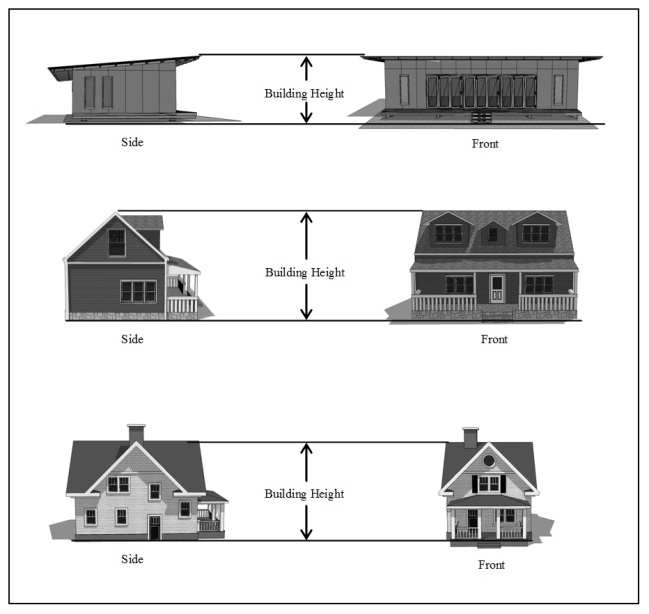 Building Permit: A permit, issued under the Building Bylaw of the Town of Macklin, authorizing the construction of, or the addition to, any building though does not include a Development Permit.Building, Principal: A building in which is conducted the main or primary use of the site on which said building is situated.Building Line, Established: The average distance from the street line to the main wall of existing buildings on any side of any block where more than half the frontage of the block has been built on.Bulk Fuel Sales and Storage: Includes land, buildings, and structure for the storage and distribution of fuels and oils including retail sales or key-lock operation.Business Support Services: Activities intended to provide administrative, promotional or technical support for commercial and industrial activities.Bylaw: The Town of Macklin Zoning Bylaw.Campground: An area used for a range of overnight camping experiences, from tenting to serviced trailer sites, including accessory facilities which support the use, such as administration offices and laundry facilities, though not including the use of mobile homes or trailers on a permanent year-round basis.Card lock Operation: A petroleum dispensing outlet without full-time attendants.Carport: A building or structure or part thereof, where at least 40% of the area of the perimeter is open and unobstructed by a wall, door, post or pier and which is used for the parking or storage of motor vehicles.Cemetery: A cemetery or columbarium within the meaning of The Cemeteries Act Chapter C-4, R.S.S. 1981, as amended from time to time.Club: A group of people organized for a common purpose, to pursue common goals, interest or activities, and usually characterized by certain membership qualifications, payment of dues or fees, regular meetings, and a constitution and bylaws. Commercial Use: The use of land, building(s), or structure(s) for the purpose of buying and selling commodities, and supplying professional and personal services for compensation.Commercial/Industrial Use, Large Scale: Commercial or Industrial land uses maintaining a lineal frontage in excess of 91.0 metres (298.56 ft).Commercial/Industrial Use, Small Scale: Commercial or Industrial land uses maintaining a lineal frontage of less than 90 metres.Community Facilities: Buildings or facilities used for recreational, social, educational or cultural activities and that are owned by a municipal corporation, non-profit corporation or other non- profit organization.Compost: Materials used in gardening, agriculture, landscaping, erosion control, wetland construction, and landfill cover.Condominium: Land, buildings, and units, including private and common property as defined under The Condominium Property Act.Conservation: The planning, management and implementation of an activity with the objective of protecting the essential physical, chemical and biological characteristics of the environment.Construction Trades: offices, shops and warehouses, with or without retail sales for trades associated with construction of buildings.Contractors Yard: The yard of a contractor or company, including landscaping materials used as a depot for the storage and maintenance of equipment used by the contractor or company, and includes facilities for the administration or management of the business and the stockpiling or storage of supplies used in the business. Convenience Store: A store offering for sale primarily food products, beverages, personal care items, hardware and printed matter and which primarily provides a convenient day-to-day service to residents in the vicinity.Council: The Council of the Town of Macklin.Day Care Centre: An establishment providing for the care, supervision and protection of children (or adults) though does not include the provision or overnight supervision.Deck: Any raised floor structure at least 0.31 metres (1 ft) above the average ground level upon which it is constructed, either adjacent to a building or free-standing with stairway, ramp, or similar access.Development: The carrying out of any building, engineering, mining, or operations in, on, or over land, or making of any material change in the use or intensity of use of any building, or land, and shall include, though not be limited to, excavating, filling, grading or drainage of land.Development Officer: An employee of The Town appointed by the Administrator to act as a Development Officer to administer this Bylaw.Demolition Permit: A permit issued for the removal or dismantling of a building or structure with the Town’s boundaries as prescribed under Section 13 of The Uniform Building and Accessibility Standards Act.Development Permit: A document issued by the Council of the Town of Macklin that authorizes development pursuant to this Bylaw, though does not include a building permit.Directional Signage: Signage located off-site providing direction to, and information about, a specific enterprise or activity which does not contain general advertising.Discretionary Use: Uses or development of land, buildings, or other structures that may be permitted in a zoning district only at the discretion of Council and which conforms to all discretionary use regulations and other regulations applicable to the district in which the use is located.District Plan: The District Plan for the Town of Macklin as per section 102 of The Planning and Development Act, 2007. Dwelling: A building or part of a building intended for residential occupancy.Dwelling Unit: One or more habitable rooms used, or fully capable of being used as a residence, where each unit provides sleeping, cooking, and toilet facilities.Dwelling, Duplex: A building that is divided into two dwelling units with separate entrances and separated by a common party wall.Dwelling Group: A group of single-detached, semi-detached or multiple unit dwellings clustered on one lot or site, built as one development.Dwelling, Multiple Unit: A building containing three or more dwelling units and shall include condominiums, townhouses, row houses, and apartments as distinct from a rooming house, hotel, or motel.Dwelling, Semi-Detached:  A building divided vertically into two (2) dwelling units by a common wall extending from the base of the foundation to the roofline.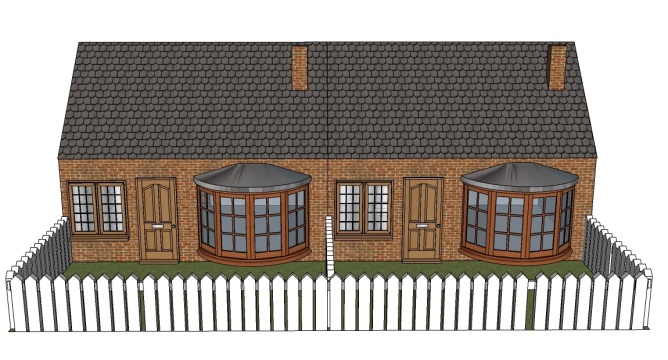 Semi-Detached DwellingDwelling, Single-Detached: A building containing only one dwelling unit, and shall not include a mobile home as herein defined.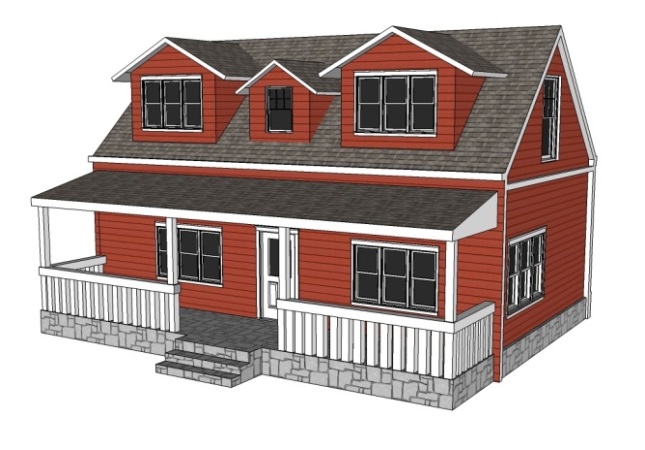 Single-Detached DwellingDwelling, Town House:  A dwelling, designed as one cohesive building in terms of architectural design, which contains three (3) or more similar attached dwelling units each of which fronts on a street, has direct access to the outside at grade and is not wholly or partly above another dwelling. 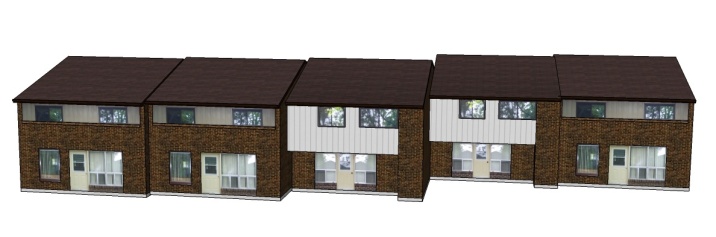 Educational Institution: An establishment dedicated for the purpose of providing education and instruction in any branch of knowledge.Existing: In place, or taking place, or with all approvals and permits in place on the date of the adoption of this Bylaw.Farm Building/Yard: Improvements such as barns, granaries, etc. used in connection with the growing and sale of trees, shrubs and sod or the raising or production of crops, livestock or poultry, fur production, bee keeping and situated on a parcel of land used for the farm operation. Fence: A structure used to enclose or screen areas of land.Fill (Clean Fill): Soil, rock, rubble, or other Town-approved, non-regulated waste that is transported and placed on the existing, usually natural, ground surface.Flanking: Means to the side of a lot, parcel or site. Flood: A temporary rise in the water level that results in the inundation of areas not ordinarily covered by water.Floodway: The portion of the flood plain adjoining the channel where the waters in the 1:500 year flood are projected to meet or exceed a depth of one metre or a velocity of one metre per second.Floodproofed: A measure, or combination of structural and non-structural measures, incorporated into the design of a structure which reduces or eliminates the risk of flood damage to a defined elevation.Flood Fringe: The portion of the floodplain where the waters in the 1:500 year flood are projected to be less than a depth of one metre or a velocity of one metre per second.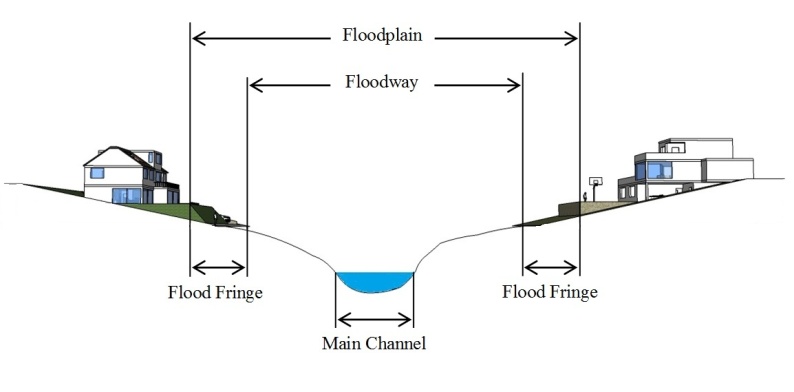 Floor Area: The maximum area contained within the outside walls of a building, excluding in the case of a dwelling, any private garage, porch, veranda, open deck, unfinished attic, or unfinished basement or cellar and in a commercial or industrial building, any utility room.Future Land Use Map: In its projections, the map specifies certain areas for residential growth and others for industry, commercial and conservation. The Future Land Use Map for Macklin is attached as Appendix “A“ in the Official Community Plan.Frontage (Lot Frontage): The distance across the street side of a lot (a lot must front on a street), between the points where the side lines of the lot meet the street right of way or boulevard; or, where a lot is irregular in shape and is narrowest at the front street end, the width of the lot shall be measured parallel to the street line at the centre of the front lot line, and at a setback from the front lot line no greater than the minimum permitted building setback.Garage, Private: A building or part of a building used for or intended to be used for the storage of motor vehicles and wherein neither servicing nor repairing of such vehicles are carried on for remuneration.Garage, Public: A building or place where motor vehicles are stored or repaired for remuneration though does not include car washing establishments, an auto sales lot or an automobile service station.Garden (Granny) Suite: A second, small, dwelling on the site of a primary, single-family dwelling that accommodates one or two family members of the owner/occupants of the primary residence and is intended to allow the family to live independently though with the support nearby of the extended family.Gas Bar: A building or place where fuel and automotive fluids are sold and may be added to a vehicle on the property,  and which may have a convenience store and/or restaurant.Grade: The average elevation of the natural ground level at the walls of a building or structure as determined by the elevation of the four outside corners of the building.Greenhouse, Commercial: A building for the growing of flowers, plants, shrubs, trees and similar vegetation that are not necessarily transplanted outdoors on the same site, though are sold directly at wholesale or retail from the site.Greenhouse, Private: A building for the growing of flowers, plant, shrubs, trees and similar vegetation that are transplanted outdoors on the same site containing such greenhouse(s), and where greenhouse products may not be offered for sale.Greenways: A linear park which may accommodate pathways principally for foot traffic and/or bicycles. Typically, greenways are planned along creeks or streams and managed as natural environments, or bikeways along landscaped roads.Group Home: (See Personal Care Home).Hazardous Industry/Substance: A substance that, because of its quality, concentration or physical, chemical or infectious characteristics, either individually or in combination with other substances on the site is an existing or potential threat to the physical environment, to human health or other living organisms.Hazard(ous) Land: Land having inherent environmental hazards; land subject to flooding, earth movement, or slope instability, land with poor natural drainage, ground water seepage, erosion, steep slopes, rock formations, or other similar features.Health Service Facility (Health Clinic): A building or part thereof used by qualified health service practitioners for the treatment of human health needs.Heritage Resource: The history, culture and historical resources of an area and its residents.Highway Commercial: Commercial activities normally located along highways, major roadways and in other locations considered strategic by the type of business involved serving the needs of local residents and the traveling public.Highway Sign Corridor: A strip of land parallel and adjacent to a provincial highway,  where private signs may be permitted to advertise goods and services of local area businesses and attractions, as provided by regulations of the Department of Highways entitled "The Erection of Signs Adjacent to Provincial Highway Regulations, 1986", as may be amended from time to time.Home Occupation (Home Based Business): An occupation, trade, profession, or craft customarily conducted for gain in a dwelling unit or accessory building by the resident or residents, which is clearly incidental and secondary to the principal use of the site and which does not create or become a public nuisance as a result of noise, traffic, pollution, or parking. Home occupations shall not occupy more than 25% of the total finished floor area of a dwelling unit in any Residential District.Hotel: A building or structure or part of a building or structure in which sleeping accommodation with or without meals is provided for tourists or travelers, and where a guest register or record is kept, though does not include a motel or rooming house.Industrial Exclusionary Uses: Refers to certain industrial activities that may be characterized as exhibiting a high potential for adversely affecting the safety, use, amenity or enjoyment of adjacent and nearby industrial and non-industrial sites due to their scale, appearance, noise, odour, emissions and hazard potential.  Such activities are considered exclusionary when the only means of mitigating the associated negative effects on surrounding land uses is through spatial separation.  Exclusionary uses would include though not be limited to the following: Landfill, Ethanol Plant, Transformer Stations, Uranium Refineries, Anhydrous Ammonia Storage and Distribution Centres.Industrial Use: The use of land, buildings or structures for the manufacturing, assembling, processing, fabrication, warehousing or storage of goods and materials.Industrial Park: An area of land set aside for industrial development, usually located close to transport facilities, especially where more than transport mode coincides, i.e. highways, railroads, airports.Infill Development: Re-development within existing areas or neighbourhoods.Institutional Use: The use of land, buildings, or structures for religious, charitable, educational, health or welfare purposes and includes churches, public or private schools, nursery schools, hospitals, and special care. Kennel, Boarding: The temporary accommodation of more than four dogs, cats or other domestic animals for commercial purposes.Kennel, Breeding: The keeping  of domestic animals, male and female, and which are more than 12 months old, for breeding purposes.Kennel, Enclosure: An accessory building or enclosure intended to house one of more domestic animals.Landfill: A specially engineered site for disposing of solid waste on land, constructed so that it will reduce hazard to public health and safety.Landscaped Area: An area not built upon and not used for any purpose other than as an open space that may include grass, shrubs, flowers, trees, and similar types of vegetation and may contain paths, walks, patios, fences and similar outdoor amenities, though does not include parking areas, parking lots, driveways or ramps.Land Use Zoning District: Divisions identified in the Zoning Bylaw establishing permitted and discretionary uses of land or buildings with attendant regulations.Lane: A secondary public thoroughfare intended primarily to give access to the rear or side of the abutting property.Livestock: Domesticated animals used primarily as beasts of burden or for the production of fur, hides, meat, milk, eggs or other product, or as breeding stock, though excluding companion animals.Live/Work: A dwelling unit, part of which may be used as a business establishment, where the dwelling unit is the principal residence of the business operator.Live/Work Residential Acreages: A residential development where the owner’s principal source of income is derived from a source other than agriculture, and where an on-site occupation or activity is permitted including the storage of material and the maintenance of equipment related to the occupation.Loading Space: A space, measuring at least 2.5 metres (8.20 ft) in width and 8.5 metres (27.88 ft) in depth, located on a lot, and having access to a street or lane, in which a vehicle may park to load or unload. Lot (see Site): An area of land with fixed boundaries on record with the Information Services Corporation (ISC) by Certificate of Title. For the purposes of this Bylaw the terms "lot" and "site" shall be deemed not to mean the same.Lounge: A room or area adjoining a restaurant set aside for the sale of beverage alcohol for consumption on the premises, with or without food, and where no area has been set aside for dancing or entertainment, either in the lounge or in the adjoining restaurant. The area of a lounge may not exceed 50% or the public assembly area in the adjoining restaurant. Manufacturing Establishment: A firm or business engaged in the mechanical or chemical transformation of materials or substances into new products including the assembling of components parts, the manufacturing of products and the blending of materials.Marquee: A roof-like structure of a permanent nature which projects from the wall of a building that is independently supported by a system of columns or piers without walls over an entrance to a building.Mayor: The Mayor of the Town of Macklin.Minister: The member of the Executive Council to whom for the time being is assigned the administration of The Planning and Development Act, 2007.Mobile Home: A trailer coach that may be used as a dwelling all year round; has water faucets and shower or other bathing facilities that may be connected to a water distribution system; has facilities for washing and a water closet or other similar facility that may be connected to a sewage system; and that conforms to the Canadian Standards Association Standard # Z240.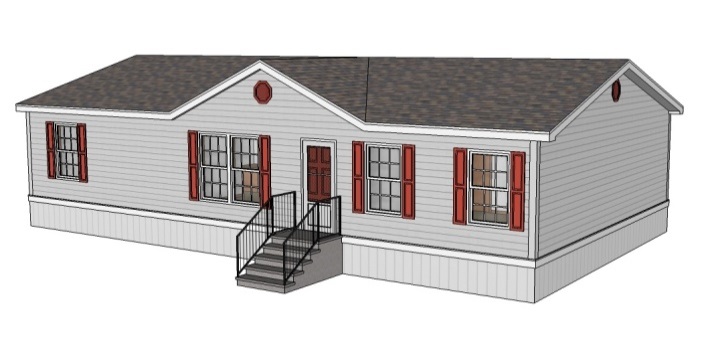 Double-Wide Mobile HomeMobile Home Park: A site under single management for the placement of two or more mobile homes and shall include all accessory buildings necessary to the operation though does not include an industrial or construction camp or tourist campsite. For the purpose of this Bylaw the terms mobile home park and mobile home court shall be deemed to mean the same.Mobile Home Site: An area of land in a mobile home park that is intended to be occupied by one mobile home and for exclusive use of its occupants with access to a driveway or a public street.Mobile Home Subdivision: Any subdivision of land and the development thereof for the purpose of accommodating mobile homes in such a manner that each home is situated on its own site, which shall contain a minimum site area of 464.50 m² (5000 ft2) and in which all such sites, public open spaces, internal streets and lanes, buffer zones and other amenity areas form a contiguous area of development.Modular (Manufactured) Home: A residential dwelling that is constructed off site in a yard or factory, in one or more sections, transported to a site for permanent installation on a permanent foundation (may have a basement), having architectural features similar to permanent residential dwellings built on site in the Town, and conforming to Canadian Standards Association (CSA) Standard A277.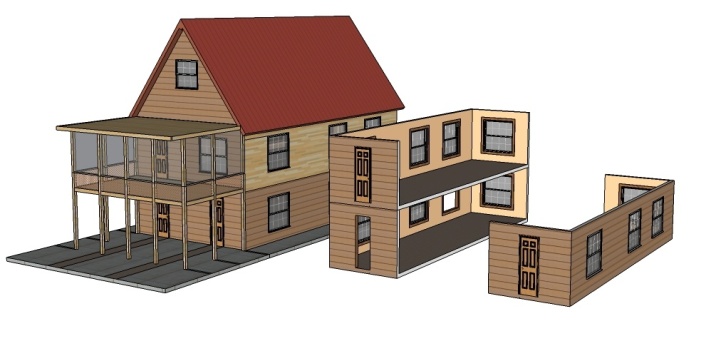 Modular (Manufactured) HomeModular (Manufactured) Home Subdivision: Any subdivision of land and the development thereof for the purpose of accommodating modular homes in such a manner that each home is situated on its own site, which shall contain a minimum site area of 464.50 m² (5000 ft2), and in which all sites, public open space, internal streets, buffer zones, and other amenity areas form a contiguous area of development.Motel or Motor Hotel: A building or buildings consisting of a number of individual rental units, intended for the use of the traveling public, each containing at least a bedroom and bathroom, and each having convenient access to a parking space for the use of the occupants of the units and may or may not provide food service.Municipality: The Town of Macklin.Municipal Reserve: Dedicated lands that are provided to a municipality for public use, or that were dedicated as public reserve and transferred to a Municipality pursuant to of The Planning and Development Act, 2007.Museum: An  institution that is established for the purpose of acquiring, conserving, studying, interpreting, assembling and exhibiting to the public for its instruction and enjoyment, a collection or artifacts of historical interest.Natural Areas: An area relatively undisturbed by human activities and characterized by indigenous species including remnant or self-sustaining areas with native vegetation, water, or natural features.Non-Conforming Use: Any use of land, building or structure lawfully existing or under construction where permits have been issued at the time of the passing of this Bylaw, the use of which does not comply with all the regulations of this Bylaw governing the Zoning District in which it is located.Noxious Use or Condition: Any use or facility that causes or produces harmful or hazardous noise, vapours, smoke, dust (particles suspended in or transported by air), vibrations, electrical or electromagnetic fields, glare, or light.Office or Office Building: A building or part of a building used primarily for conducting the affairs of a business, profession, service, industry or government in which no goods or commodities of business or trade are stored, trans-shipped, sold or processed. Official Community Plan (OCP): The Town of Macklin Official Community Plan Bylaw No. 13-07.Open Space: Passive and structure leisure and recreation areas that enhance the aesthetic quality and conserve the environment of the community, including parks, recreation and tourism nodes, and natural areas.Parking Lot: An open area, other than a street, used for the temporary parking of more than four vehicles and available for public or private use.Parking Space: A space within a building or parking lot for the parking of one (1) motor vehicle including convenient access to a public lane or street and shall be not less than 3.0 metres wide and 5.5 metres in length.Pasture: A site that is used for the raising and feeding of livestock by grazing.Patio: Any hard surface or floor structure less than 0.3 metres above the average ground level upon which it is constructed.Permitted Use: The use of land, buildings, or other structures that shall be permitted in a Zoning District where all requirements of this Zoning Bylaw are met.Person: A "person" shall apply to an individual, association, firm, partnership, corporation, trust, or agent, and their heirs, executors, or other legal representatives of a person to whom the same can apply according to the law.Personal Service Trades: A building or part of a building in which persons are employed in furnishing services and administering to customer’s personal and or grooming needs, though does not include the provision of health related services.Places of Worship: A building set aside by any religious organization for public worship. Typical uses include churches, chapels, mosques, temples, synagogues and parish halls.Pond: Any constructed containment of water for the purpose of landscape enhancement, keeping ornamental fish or aquatic plants, or for other similar purposes, though not a swimming pool.Principal Use: The main or primary activity, for which a site or its buildings are designed, arranged, developed or intended, or for which is occupied or maintained.Public Work: : A facility as defined under The Planning and Development Act, 2007 including a system, work, plant, equipment, or service, whether owned or operated by the Municipality, or by a corporation under Federal or Provincial statute, that furnishes any of the following services and facilities to, or for the use of, the inhabitants of the Town of Macklin:Communication by way of telephone lines, optical cable, microwave, and cable;Television services;Delivery of water, natural gas, and electricity;Public transportation by bus, rail, or other vehicle production, transmission;Collection and disposal of sewage, garbage, and other wastes; andFire and Police Services.Real-Estate Signage: Signage directly associated with the sale of a property on which it is located and which maintains a gross surface area of less than 1.0m² (19.76 ft2).Recreational Use: The use of land for parks, playgrounds, tennis courts, lawn bowling greens, indoor and outdoor skating rinks and curling rinks, athletic fields, golf courses, picnic areas, swimming pools, day camps, community centres and all similar uses, together with the necessary and accessory building sand structures; though does not include the racing of animals or motorized vehicles.Recycling and Collection Depot (Community): A building or structure intended to accommodate the collection, sorting, processing and temporary storage of recyclable household materials such as bottles, cans, plastic containers, paper and paint that would otherwise be considered waste. These types of uses do not include any outdoor processing or storage.Redevelopment: (see infill development). Residential Care Home: A licensed or approved group care home governed by Provincial regulations that provide, in a residential setting, 24 hour care of persons in need of personal services, supervision or assistance essential for sustaining the activities of daily living or for the protection of the individual.Residential Use: The use of land, buildings, or structures for human habitation.Restaurant: A building or part of a building wherein food is prepared and offered for sale to the public primarily for consumption within the building. Limited facilities may be permitted to provide for a take-out food function provided that such a facility is clearly secondary to the primary restaurant use.Retail Store (Shop): A building or part thereof, or a place, where goods, wares, merchandise, substances, or articles are offered or kept for sale or rent, and may include servicing and the manufacture of products on site for sale on the site so long as the gross floor area used for manufacturing does not exceed 25% of the gross floor area of the retail store.Right-Of-Way: The land set aside for use as a roadway or utility corridor. Rights of way are purchased prior to the construction of a new road or utility line, and usually enough extra land is purchased for the purpose of providing mitigative features. Sometimes road rights of way are left vacant after the initial roadway facility is constructed to allow for future expansion.Rooming House: A building which contains a room or rooms for accommodation other than a dwelling unit or other form of accommodation defined elsewhere in this Bylaw, with sleeping facilities though without private toilet facilities.RTM (Ready to Move) Home: A new single detached dwelling constructed off-site to National Building Code or CSA-A277 standards to be moved onto a new permanent residential site building foundation.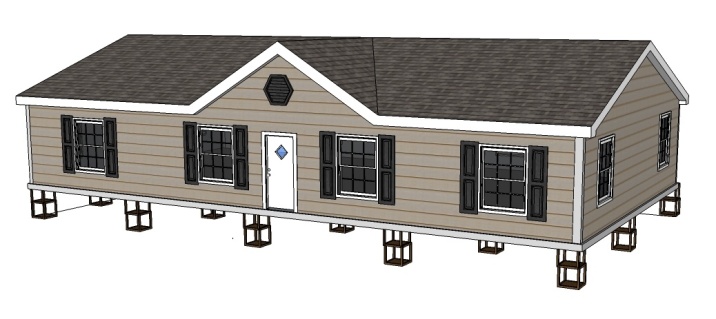 RTM (Ready to Move) HomeSatellite Dish: A parabolic antenna utilized for the reception of satellite transmitted television or radio waves.Salvage Yard (Wrecking): A parcel of land where second-hand, discarded or scrap materials are bought, sold, exchanged, stored, processed or handled. Materials include scrap iron, structural steel, rages, rubber tires, discarded goods, equipment, appliances or machinery.School: An educational facility under the jurisdiction of a Board of Education, a college, university, or any other school established and maintained either wholly or partially at public expense, whether or not the same is a boarding school and includes any dormitory building accessory to such school.Sea Container: (See Shipping Container).Secondary Suite: a self-contained dwelling unit which is an accessory use to, and located within, a detached building in which the principal use is a one unit dwelling.Self-service storage facility: a commercial business that   rents or leases storage  rooms, lockers, containers, modular storage units and/or outdoor space,  for businesses and individuals to store and access their goods.Service Station: A site used for the retail sale of lubricating oils and gasoline, automobile accessories, and for the servicing and repairing of motor vehicles essential to the operation of a motor vehicle; though does not include an auto body or painting shop, car sales lot, or a car washing establishment.Setback: The distance required to obtain the front yard, rear yard or side yard provisions of this Bylaw.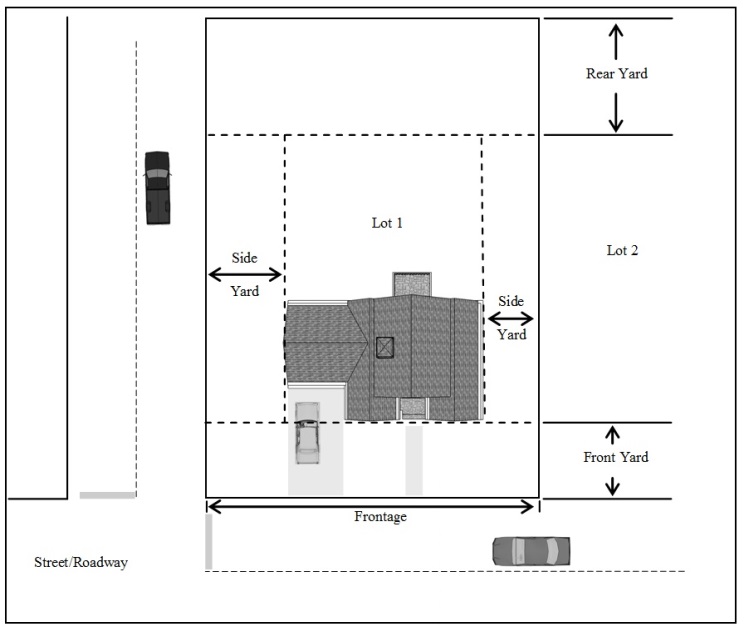 Location and measurement of setbacksShipping Container: An article of transportation equipment, including one that is carried on a chassis, that is strong enough to be suitable for repeated use and is designed to facilitate the transportation of good by one or more means of transportation and includes though is not limited to, intermodal shopping containers, body of transport trailer or straight truck box though does not include a motor vehicle.Shopping Centre/Strip Mall: A building or group of buildings located on the same lot or site, in which four or more of the uses allowed in the Zoning Districts are located for their mutual benefit including the use of off-street parking and other joint facilities.Should, Shall or May;Shall is an operative word which means the action is obligatory.Should is an operative word which means that in order to achieve plan objectives, it is strongly advised that the action be taken.May is an operative word meaning a choice is available, with no particular direction or guidance intended.Sign: Any device, letter, symbol, emblem or picture, that is affixed to or represented directly or indirectly upon a building, structure, or a piece of land and that identifies or advertises any object, product, place, activity, person, organization, or business in such a way as to be visible to the public on any street, thoroughfare, or any other public place.Sign, Billboard: A private free standing sign, including supporting structure, which advertises goods, products, services, organizations, of facilities that are available from, located on, or refer to, a site other than the site on which the sign is located.Sign, Canopy: A sign attached to, or painted on an awning, canopy or freestanding canopy. Sign, Fascia: A sign fastened to, or painted on the wall of a building or structure in such a manner that the wall becomes the supporting structure for, or forms the background surface of the sign and which does not project more than 0.5 metres (1.64 ft) from such building or structure. Sign, Freestanding: sign, except a billboard, independently supported and visibly separated from a building or other structure and permanently fixed to the ground. Sign, Height: The vertical distance measured from the highest point of the sign to grade level at the centre of the sign.Sign, Projecting:  A sign which is wholly or partially dependent upon a building for support and which projects more than 0.5 metres (1.64 ft) from such building.Sign, Temporary: A sign which is not permanently installed or affixed in position, advertising a product or activity on a limited basis. Site: An area of land, consisting of one or more lots consolidated under a single certificate of title, considered as a unit devoted to a certain use or occupied by a building or a permitted group of buildings, and the customary accessories and open spaces belonging to the same.Site Area: The total horizontal area within the site lines of a site.Site, Corner: A site at the intersection of two or more public streets, or upon two parts of the same street, the adjacent sides of which street or streets (or, in the case of a curved corner, the tangents at the street extremities of the side site lines) contain an angle of not more than one hundred and thirty-five (135) degrees. In the case of a curved corner, the corner of the site shall be that point on the street at the point of intersection of the said tangents.Site Coverage: The percentage of the site area covered by all the buildings above the ground level.Site Depth: The horizontal distance between the front site and rear site lines, though where the front and rear site lines are not parallel the site depth is the length of a line joining the midpoint of such site lines.Site, Through: A site other than a corner site, having separate frontages on two streets. The front site line of a through site shall be determined by predetermined building lines.Site, Width: The horizontal distance between the side boundaries of the site measured at a distance from the front lot line equal to the minimum front yard required for the district in which the site is located.Site Line: Any boundary of a site.   Site Line, Front: The line separating the site from the street; for a corner site, the shorter line abutting a street; though in the case of a corner site with two street lines of equal length, the front site line shall be designated by predetermined building lines.Site Line, Rear: The site line at the rear of the site, opposite the front site line.Site Line, Side: A site line other than a front or rear site line.Site Plan: A plan showing the location of existing and proposed buildings on a site in relationship to the site lines.Special Care Facility (Home): An institutionalized nursing home, supervisory care home, sheltered care home or other facility used for the purpose of providing supervisory care, personal care, and nursing care. Special Needs Housing: Multiple unit dwellings or dwelling groups operated by a non-profit corporation or public authority and used exclusively for the domestic habitation of senior citizens, disabled persons, occupants of subsidized housing, or the cohabitant spouse and children of persons noted above.Storey: That portion of a building, other than an attic or basement, between the upper surface of any floor and the upper surface of the floor next above.Storey, One-Half: That portion of a building situated wholly or in part within the roof and in which there is sufficient space to provide a height between finished floor and finished ceiling of between 1.6 metres (5.25 ft) and 2.3 metres (7.55 ft) over a floor area which is not less than one-third nor more than two-thirds of the floor area of the story next below.Stakeholders: Individuals, groups or organizations who have a specific interest or “stake” in a particular need, issue situation or project and may include members of the local community residents, community groups or local, provincial and federal governments.Street: The whole and entire width of every highway, public road, or road allowance vested in Her Majesty in the right of the Province of Saskatchewan and shown as such on a plan of survey registered at the Information Services Corporation (ISC).Strip Mall (Mini Mall): A building of not more than 604.0 m2 (6501.61 ft2) in gross floor area in which a minimum of three (3) and a maximum of six (6) of the permitted of discretionary uses of the Zoning District are located together for their mutual benefit.Structural Alteration: The construction or reconstruction of supporting elements of a building or other structure. Structure: Anything that is built, constructed or erected that is located on the ground or attached to something located on, or in the ground.Subdivision: A division of land, and includes a division of a quarter section into legal subdivision as described in the regulations made pursuant to The Land Surveys Act, 2000.Swimming Pool: Any body of water permanently located outdoors or indoors, contained by artificial means and used and maintained for the purpose of swimming, wading, or diving and having a depth of 0.61 metres (2 ft) or more at any point.Tavern: an establishment, or portion thereof, where the primary business is the sale of beverage alcohol for consumption on the premises, with or without food, and where no live entertainment or dance floor is permitted. (Tele)communication Facility: A structure situated on a non-residential site that is intended for transmitting or receiving television, radio or cellular communications, excluding those used exclusively for dispatch communications.Tourist Campground: An area of land, managed as a unit, providing short-term accommodation for tents, camping trailers, motor homes and campers, including accessory facilities such as administration offices and laundry faculties.Town: The Town of Macklin.Town Administrator: The Administrator of the Town of Macklin.Trailer (Camping), Motor Home: Any vehicle designed, constructed or reconstructed in such a manner as will permit occupancy as a dwelling or sleeping place for one or more persons, notwithstanding that its running gear is removed or jacked up, is used or constructed in such a way as to enable it to be used as a conveyance upon public streets or highways, and includes self-propelled and non-self-propelled vehicles.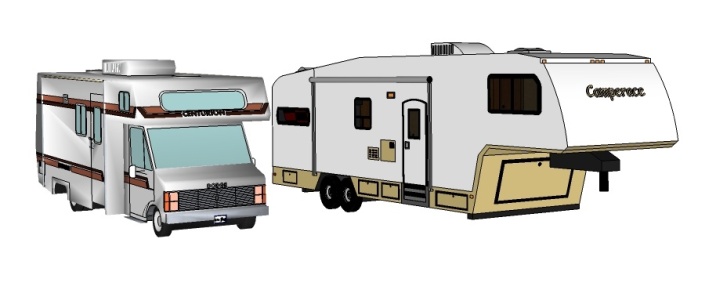 Motor Home – Camping TrailerTrucking Firm Establishment: The use of land, buildings or structures for the purpose of storing, servicing, repairing, or loading trucks, transport trailers and/or buses, though does not include an automobile service station, transportation sales or rental outlets.Use: The activity or purpose for which any land, building, structure, or premises, or part thereof is arranged, designed, or intended, occupied, or maintained.Used For: Includes “arranged for”, “designed for”, “intended for”, “maintained for”, and “occupied for”.Utility Shed: An accessory building or structure used for the storage of goods with a maximum floor area of 9.29m² (100 ft2).Warehouse: A building used for the storage and distribution of wholesale goods and materials.Waste Disposal Facility, Liquid: A facility to accommodate any waste which contains animal, mineral or vegetable matter in solution or suspension, though does not include a septic system for a single residence or farmstead, or a manure storage area for an intensive livestock operation.Waste Disposal Facility, Solid: A facility or a temporary storage facility, to accommodate discarded materials, substances or objects which originated from residential, commercial, institutional and industrial sources  which are disposed of in municipal or private landfills, though not including dangerous goods, hazardous waste or biomedical waste.Wind Energy Conversion System:  A system composed of a wind turbine, tower and associated control electronics with a capacity of less than 100 kW for non-residential use or 10 kW for residential use.  It will be considered an accessory use and is intended to provide on-site power for a principal use.Wind Energy Conversion System, Private Use: Means a system consisting of a wind turbine, tower, and associated control or conversion electronics for the purpose of providing electrical power to a lawful principal use.  A system having a rated capacity of 10 kilowatts (kW) or less for residential use or 100 kW or less for non-residential uses shall be considered a private use system for the purposes of the regulations. These systems are considered accessory uses in all zoning districts.Wind Turbine: The individual component of a Wind Energy Conversion System that converts kinetic energy from the wind into electrical energy, independent of the electrical conductors, electrical storage system, electrical metering, or electrical inverters.
Wind Turbine, Electrical: An individual component of a Wind Energy Conversion System which converts kinetic wind energy to electrical energy through electric currents.    Wind Turbine, Mechanical: An individual component of a Wind Energy Conversion System which converts kinetic wind energy to mechanical energy through motion.Work Camp: A temporary Industrial or Construction camp established for the purpose of providing accommodation for   employees, and without restricting the generality of the above, the camp is usually made up of a number of mobile units, clustered in such a fashion as to provide sleeping, eating and other basic living facilities.Yard: Open, uncovered space open to the sky on the same site with a building or structure.Yard, Front: The area between the side site lines and the front site line to the front building line. Yard, Rear: The area between the side site lines and the front site line to the rear building line. (Corner and interior)  Yard, Required: The minimum yard required by a provision of this Bylaw and within which, unless specifically permitted, no building or structure, or part of a building or structure shall be erected.Yard, Side: The area between the front and rear yards and between the side site line and the side building line. ADMINISTRATION AND INTERPRETATIONDEVELOPMENT OFFICER3.1.1 The Town Administrator of the Town of Macklin shall be the Development Officer responsible for the administration of this Bylaw and in their absence by such other employee of the Municipality as the Council designates from time to time.3.1.2 The Development Officer shall:Receive, record, and review Development Permit applications and issue decisions in consultation with Council, particularly those decisions involving subdivision, discretionary uses, Development Permit conditions, and development and servicing agreements;Maintain, for inspection by the public during office hours, a copy of this Bylaw, zoning maps and amendments, and ensure that copies are available to the public at a reasonable cost;Make available, for public inspection during office hours, a register of all Development Permits and subdivision applications and decisions;Collect development fees, according to the fee schedule established in this Bylaw or any other Development Fee Bylaw adopted by the Town;Perform other duties as determined by Council.3.1.3 The Development Officer shall be empowered to make a decision regarding a Development Permit application for a "Permitted use."COUNCIL3.2.1 Council shall make all decisions regarding Discretionary uses, Development and Servicing Agreements, and Zoning Bylaw amendments.3.2.2 Council shall make a recommendation regarding all subdivision applications circulated to it by Saskatchewan Ministry of Government Relations, prior to a decision being made by the Minister.3.2.3 Council shall act on discretionary use, rezoning, and subdivision applications in accordance with the procedures established by The Planning and Development Act, 2007 and in accordance with the Official Community Plan and District Plan.APPLICATION FOR A DEVELOPMENT PERMIT3.3.1 Unless the proposed development or use is exempt from Development Permit requirements, before commencing any principal or accessory use development, including a public utility use, every developer shall:Complete and submit a Development Permit application; andReceive a Development Permit for the proposed development.3.3.2 A Development Permit shall not be issued for any use in contravention of any of the provisions of this Bylaw, the Official Community Plan and the District Plan.3.3.3 Except where a particular development is specifically exempted by Section 3.4 of this Bylaw, no development or use shall commence without a Development Permit first being obtained.DEVELOPMENT NOT REQUIRING A PERMITResidential Zoning DistrictsBuildings and structures under 9.0 m² (97 ft2) in area, which are accessory to a principal, residential use except where such dwelling is a discretionary use.The erection of any fence, wall, gate, television antennae, or radio antennae.Relocation of any residential or accessory building provided development standards are still met on the site.Commercial Zoning DistrictsBuildings and structures that are accessory to a permitted, principal, commercial use, except where such use is discretionary.The erection of any fence or gate.A temporary building, the sole purpose of which is incidental to the erection or alteration of a building for which a building permit has been granted.Official UsesUses and buildings undertaken, erected, or operated by the Town of Macklin.Internal AlterationsResidential Buildings Internal alterations to a residential building, provided that such alterations do not result in a change of use or an increase in the number of dwelling units within the building or on the site;All Other BuildingsInternal alterations and maintenance to other buildings, including mechanical or electrical work, provided that the use, or intensity of use of the building, does not change.Landscaping Landscaped areas, driveways and parking lots, provided the natural or designed drainage pattern of the site and adjacent sites are not adversely impacted.INTERPRETATIONWhere any provision of this Bylaw appears unclear, Council shall make the final Bylaw interpretation.All Bylaw requirements shall be based on the stated metric units. The imperial units shown in this Bylaw shall be approximate guidelines only.COMPREHENSIVE DEVELOPMENT REVIEW3.6.1 A Comprehensive Development Review may be completed prior to consideration of an application by Council by any person proposing to rezone land for multi-parcel residential, commercial or industrial purposes. The purpose of this review is to identify and address social, environmental, health and economic issues and to encourage the development of high quality residential, recreational, commercial, and industrial developments.  The scope and required detail of the Comprehensive Development Review will be based on the scale and location of the proposed development, and address such areas as the following: Proposed land use(s) for various parts of the area;The effect on adjacent land uses and integration of the natural landscape regarding the planning and design of the area;The location of, and access to, major transportation routes and utility corridors;The provision of services respecting the planning for future infrastructure within the Municipality;Sustainable development and environmental management practices regarding surface and groundwater resources, storm water management, flooding and protection of significant natural areas;Appropriate information specific to the particular land use (residential, commercial or industrial).3.6.2 The Comprehensive Development Review must be prepared in accordance with the overall goals and objectives of the Official Community Plan and District Plan.  Council shall not consider any development application until all required information has been received.  The responsibility for undertaking all technical investigations and hosting public meetings as required shall be borne solely by the applicant.DEVELOPMENT PERMIT PROCEDUREPERMITTED USE PERMIT PROCEDURE AMENDMENT BYLAW NO. 07-2016Where an application for a Development Permit is made for a permitted use in conformity with this Bylaw, The Planning and Development Act, 2007, District Plan, and other relevant other Town Bylaws, the Council shall hereby direct the Development Officer to issue a Development Permit;As soon as an application has been made for a development permit and prior to making a decision, the Development Officer may refer the application to whichever government agencies or interested groups Council may consider appropriate. The Development Officer may also require the application to be reviewed by planning, engineering, legal, or other professionals, with the cost of this review to be borne by the applicant;A copy of all approved development permit applications, involving the installation of water and sanitary services, shall be sent to the Regional Health Authority;Upon approval of a permitted or accessory use, the Development Officer shall issue a development permit for the use at the location and under such terms and development standards specified by the Official Community Plan and this Bylaw;The applicant shall be notified in writing of the decision of their application. The applicant shall be advised of their right to appeal a decision to the Development Appeals Board on a permitted or accessory use application and any terms and conditions attached to an application;A building permit, where required, shall not be issued unless a development permit has been issued, or is issued concurrently.DISCRETIONARY USE PERMIT PROCEDURE AMENDMENT BYLAW NO. 07-2016The following procedures shall apply to discretionary use applications:Applicants must file with the Development Officer the prescribed application form, a site plan, any other plans and supplementary information as required by the Development Officer and pay the required application and public hearing fees;Council may refer the application to whichever government agencies or interested groups, as Council may consider appropriate. Council also may require the application to be reviewed by planning, engineering, legal, or other professionals;The Development Officer will set a date for the public hearing at which time the application will be considered by Council;The Development Officer will give notice by regular mail that the application has been filed to the all assessed owners within 75 meters (246.06 ft.) from the property line in which the subject site is located and provide notification of the public hearing and an opportunity for them to provide written comment on the proposal;The Development Officer will prepare a report concerning the application which may contain recommendations, including recommendations that conditions of approval be applied in accordance with Section 56(3) of The Planning and Development Act, 2007;Council shall consider the application together with the reports of the Development Officer and any written or verbal submissions received by Council;Council may reject the application or approve the application with or without conditions, including a condition limiting the length of time that the use may be conducted on the site; andThe applicant shall be notified of Council’s decision by regular mail addressed to the applicant at the address shown on the application form.Discretionary uses, discretionary forms of development, and associated accessory uses shall conform to the development standards and applicable provisions of the Zoning District in which they are located;Council may approve a discretionary use application for a limited time period where it is considered important to monitor and re-evaluate the proposal and its conformance with the provisions of this Bylaw;Upon approval of a discretionary use by resolution of Council, the Development Officer shall issue a development permit for the discretionary use at the location and under such terms and development standards specified by Council in its resolution;Council’s approval of a discretionary use application is valid for a period of 12 months from the date of the approval. If the proposed use or proposed form of development has not commenced within that time, the approval shall no longer be valid. The Development Officer shall advise the applicant and Council when a prior approval is no longer valid;The applicant shall be notified in writing of the decision of their application. The applicant shall be advised of their right to appeal any terms and conditions attached to a discretionary use application to the Development Appeals Board.DEVELOPMENT PERMIT: VALIDITY3.8.1 A Development Permit is valid for a period of twelve months unless otherwise stipulated when the permit is issued.3.8.2 Where the Development Officer determines that a development is being carried out in contravention of any condition of a Development Permit or any provision of this Bylaw, the Development Officer shall suspend or revoke the Development Permit and notify the permit holder that the permit is no longer in force.3.8.3 Where the Council is satisfied with a development, the permit for which has been suspended or revoked, will be carried out in conformity with the conditions of the Permit and the requirements of this Bylaw the Council may reinstate the Development Permit and notify the permit holder that the permit is valid and in force.DEVELOPMENT PERMIT APPLICATION FEES3.9.1 An applicant seeking the approval of a Development Permit application shall pay the required fee or as set out in a separate Development Fee Bylaw of the Town. Amendment Bylaw No. 07-20163.9.2 There shall be no Development Permit application fee for accessory buildings to a residential use, sign permits, licenses for home occupations or other forms of business licenses. 3.9.3 An applicant seeking a discretionary use approval shall pay the required fee or as set out in the separate Development Fee Bylaw of the Town.3.9.4 The Development Officer shall direct the applicant for a discretionary use, or carry out on behalf of the applicant, the advertisement of the proposed use by posting a notice of the application at the entrance to the property in question and by mailing a copy of the notice to the assessed owner of each abutting property and each assessed owner of property within a 75.0 metre (246 ft) radius of the proposed development. 3.9.5 The Development Officer shall publish a notice of the application in accordance with the provisions of The Planning and Development Act, 2007, whereby the applicant shall pay to the Municipality a fee equal to the costs associated with the public advertisement.FEE FOR ZONING AMENDMENT APPLICATIONWhen an application is made to Council for an amendment to this Bylaw, the applicant making the request shall bear the actual cost of advertising such zoning amendment as permitted by The Planning and Development Act, 2007. Council also may require the applicant to pay all costs incurred in a professional review of the application and in carrying out a public hearing.CONCURRENT PROCESSING OF DEVELOPMENT PERMITS, BUILDING PERMITS AND BUSINESS LICENSESA Building Permit, where required, shall not be issued unless a Development Permit has been issued, or is issued concurrently.  Nothing in this Bylaw shall exempt any person from complying with a building Bylaw, or any other Bylaw in force within the Municipality, or from obtaining any permission required by this, or any other Bylaw of the Municipality, the Province or the Federal Government.REFERRAL UNDER THE PUBLIC HEALTH ACTThe Development Officer shall make available, in addition to plumbing permits and plan information, a copy of all approved Development Permit applications involving installation of water and sanitary services, should such information be requested by provincial officials under The Public Health Act and Regulations. The developer shall, at their own expense, provide suitable water supply and sewage disposal facilities for that development acceptable to Council that meets The Public Health Act and Regulations requirements. DEVELOPMENT APPEALS BOARDCouncil shall appoint a Development Appeals Board consisting of five members, to hear and determine appeals in accordance with Section 213 to 227 inclusive, of The Planning and Development Act 2007. RIGHT OF APPEALMINOR VARIANCES3.14.1 The Development Officer may vary the requirements of this Bylaw subject to the following requirements:A minor variance may be granted for the following only:Minimum required distance of a building from a lot line; andThe minimum required distance of a building from any other building on the lot.The maximum amount of a minor variance shall be 10% variation from the Requirements of this Bylaw.The development must conform to all other requirements of this Bylaw.The relaxation of the Bylaw requirement must not injuriously affect a neighbouring property.A  minor variance must not be granted: for a discretionary use or form of development, or in connection with an agreement to rezone pursuant to Section 69 respecting the rezoning of land; orIf it would be inconsistent with any provincial land use policies or statements of provincial interest.3.14.2 An application for a minor variance shall be in a form prescribed by the Development Officer and shall be accompanied by an application fee of $50.00.3.14.3 Upon receipt of a minor variance application the Development Officer may:Approve the minor variance;Approve the minor variance and impose terms and conditions on the approval; orRefuse the minor variance.3.14.4 Terms and conditions imposed by the Development Officer shall be consistent with the general development standards in this Bylaw.3.14.5 Where a minor variance is refused, the Development Officer shall notify the applicant in writing, providing reasons for the refusal.3.14.6 Where a minor variance is approved, with or without terms, the Development Officer shall provide written notice to the applicant and to the assessed owners of the property having a common boundary with the applicant’s land that is the subject of the approval.3.14.7 A decision to approve a minor variance, with or without terms and conditions, does not take effect:In the case of a notice sent by regular mail, until 23 days from the date the notice was mailed;In the case of a notice that is delivered by personal service, until 20 days from the date the notice was served.3.14.8 If an assessed owner of a property having an adjoining property with the applicants land objects to the minor variance in writing to the Development Officer within the prescribed 20 day time period, the approval is deemed to be revoked and the Development officer shall notify the applicant in writing: Of the revocation of the approval; andOf the applicant’s right to appeal the revocation to the Development Appeals Board within 30 days of receiving the notice.3.14.9 If an application for a minor variance is refused or approved with terms or conditions, the applicant may appeal to the Development Appeals Board within 30 days of the date of that decision.3.14.10 The Development Officer shall maintain a record of all minor variance applications.NON-CONFORMING BUILDINGS USES AND SITES3.15.1 Any use of land or any building or structure lawfully existing at the time of passing this Bylaw that is rendered non-conforming by the enactment of this Bylaw or any subsequent amendments, may be continued, transferred, or sold in accordance with provisions of Section 88 to 93 inclusive, of  The Planning and Development Act, 2007.3.15.2 No enlargement, additions, or reconstruction of a non-conforming use, building or structure shall be undertaken, except in conformance with these provisions.3.15.3 No existing use, building or structure shall be deemed to be nonconforming by reason only of the conversion of this Bylaw from the Metric System of Measurement to the Imperial System of Measurement where such non-conformity is resultant solely from such change and is reasonably equivalent to the metric standard herein established.3.15.4 Where a building has been erected on or before the effective date of this Bylaw on a site having less than the minimum dimensions or area, or having less than minimum yards required by this Bylaw, the use may be continued and the building may be enlarged, reconstructed, repaired, or renovated pursuant to the rights granted by Section 91 to 93 of The Planning and Development Act, 2007. These rights are subject to the following:The enlargement, reconstruction, repair, or renovation does not further reduce the required yards that do not conform to this Bylaw;All other applicable provisions of this Bylaw are satisfied; andIssuance of a development permit required by this Bylaw.DEVELOPMENT PERMIT – INVALIDA Development Permit shall be automatically invalid and development shall cease, as the case may be:If the proposed development is not commenced within the period for which the Permit is valid;If the proposed development is legally suspended, or discontinued, for a period of six or more months, unless otherwise indicated by Council or the Development Officer; When development is undertaken in contravention of this bylaw, the Development Permit and specified development standards, and/orWhen a written appeal notice is received by the Development Appeals Board secretary regarding the Development Permit.CANCELLATIONCouncil or the Development Officer may cancel a Development Permit, and when cancelled, development shall cease:Where the Development Officer or Council is satisfied that a Development Permit was issued based on false or mistaken information;Where new information is identified pertaining to environmental protection, flood potential, or slope instability; and/orWhen a developer requests a Development Permit modification.STOP-WORKThe Development Officer may authorize action to stop any development which does not conform to this Bylaw, a development or servicing agreement, a Development Permit or condition, or register an Interest with ISC under this Bylaw.BYLAW COMPLIANCEErrors and/or omissions by any person administering or required to comply with the provisions of this Bylaw do not relieve any person from liability for failure to comply with the provisions of this Bylaw.REGISTERING INTERESTSAs per Section 175 of The Planning and Development Act, 2007, the municipality may register an interest based on a development levy agreement or servicing agreement in the land registry against the affected title.On registration of an interest based on a development levy agreement or servicing agreement, the rights and privileges in the development levy agreement:Enure to the benefit of the municipality; andRun with the land and are binding on the registered owner of the land, the registered owner’s heirs, executors, administrators, successor, and assigns.MOVING OF BUILDINGSNo building shall be moved within or into or out of the area covered by this Bylaw without obtaining a Development Permit from the Development Officer, unless such building is exempt under Section 3.4 of this Bylaw.TEMPORARY DEVELOPMENT PERMITSThe Development Officer may issue a temporary Development Permit, with specified conditions for a specified period of time, to accommodate developments incidental to approved construction, temporary accommodation, oil and gas sector activities, temporary gravel operations or asphalt plants. Nothing in this Bylaw shall prevent the use of land, or the erection or use of any building or structure for a construction camp, work camp, tool shed, scaffold, or other building or structure incidental to and necessary for construction work on the premises, though only for so long as such use, building, or structure is necessary for such construction work as has not been finished or abandoned. DEVELOPMENT AGREEMENTS3.23.1 Council may pass a development levy bylaw pursuant to Sections 169 to 170 inclusive, The Planning and Development Act, 2007, to establish development levies to recover the capital costs of services and facilities.3.23.2 As per Section 171 of The Planning and Development Act, 2007, if the Council deems it is necessary to do so, the Council or Development Officer may require the development permit applicant to enter into a development levy agreement with the municipality respecting the payment of the development levies.SERVICING AGREEMENTS3.24.1 Where a development proposal involves subdivision, Council may require a developer to enter into a servicing agreement to ensure appropriate servicing pursuant to The Planning and Development Act, 2007. Council may direct the Administration to vary the agreement on a case-by-case basis, or not require it. 3.24.2 In accordance with Sections 172 to 176 inclusive, The Planning and Development Act, 2007, the agreement may provide for:	The undertaking and installation of storm sewers, sanitary sewers, drains, water mains and laterals, hydrants, sidewalks, boulevards, curbs, gutters, street lights, graded, graveled or paved streets and lanes, connections to existing services, area grading and levelling of land, street name plates, connecting and boundary streets, landscaping of parks and boulevards, public recreation facilities, or other works that Council may require, including both on-site and off-site servicing;The payment of fees that the Council may establish as payment, in whole or in part, for the capital cost of providing, altering, expanding or upgrading sewage, water, drainage and other utility services, public highway facilities or park and recreation space and facilities located within or outside the proposed subdivision and that directly or indirectly serve the proposed subdivision.General Discretionary Use Evaluation Criteria amendment bylaw no. 07-2016Council will apply the following general criteria, and where applicable, the specific criteria found in the respective Zoning District, in the assessment of the suitability of an application for a discretionary use or discretionary form of development.The proposal must be in conformance with all relevant sections of the District Plan, Official Community Plan, and must demonstrate that it will maintain the character, density, and purpose of the Zoning District, where necessary through the provision of buffer areas, separation and screening.The proposal must be capable of being economically serviced by community infrastructure that may include roadways, water and sewer services, solid waste disposal, parks, schools, and other utilities and community facilities.It is not detrimental to the health, safety, convenience or general welfare of persons residing or working in the vicinity or injurious to property, improvements or potential development in the vicinity.The proposal must provide sufficient landscaping and screening, and, wherever possible, preserve existing vegetation.No new or expanded discretionary uses are to be located in the 1:500 flood elevations or on hazard lands without appropriate studies completed by qualified professionals with accompanying mitigation measures.The proposal must demonstrate that any additional traffic generated by the use, can be adequately provided for in the existing parking and access arrangements. Where this is not possible further appropriate provisions shall be made so as to ensure no adverse parking or access effects occur.Consideration will be given to the presence of activities already located in the area and on the site, and their effect on the surrounding residential environment, such as the cumulative effect of locating an activity on a site adjacent to or already accommodating an activity that may currently generate traffic, noise, etc. not in keeping with the character of the adjacent area.Consideration will be given to addressing pedestrian safety and convenience both within the site, and in terms of the relationship to the road network in and around the adjoining area.All operations will comply with all regulations of Saskatchewan Environment and Saskatchewan Labour which govern their operation and development.GENERAL REGULATIONSThe following regulations shall apply to all Zoning Districts in this Bylaw.LICENSES, PERMITS, AND COMPLIANCE WITH OTHER BYLAWS AND LEGISLATIONIn their interpretation and application, the provisions of this Bylaw shall be held to be the minimum requirements adopted for the promotion of the public health, safety, and general welfare. Nothing in this Bylaw shall exempt any person from complying with the requirements of a building regulation Bylaw or any other Bylaw in force within the Town of Macklin or law within the Province of Saskatchewan or Canada; or from obtaining any license, permission, permit, authority, or approval required by this or any other Bylaw of the Town of Macklin or any law of the Province of Saskatchewan or Canada.  Where requirements in this Bylaw conflict with those of any other municipal, provincial, or federal requirements, the provincial or federal requirements shall prevail.PRINCIPAL USE ESTABLISHEDIn any Zoning District in this Bylaw, the principal use of the land must be established prior to any accessory buildings, structures, or uses being permitted.MULTIPLE USESNotwithstanding anything contained in this Bylaw, where any land, building, or structure is used for more than one purpose, all provisions of this Bylaw relating to each use shall be complied with, though no dwelling shall be located within 3.0 metres (10 ft)  of any other building on the site except to a building accessory to such dwelling.USES PERMITTED IN ALL ZONING DISTRICTS4.4.1 Nothing in this Bylaw shall prevent the use of any land as a public street or public park.4.4.2 Nothing in this Bylaw shall prevent the erection of any properly authorized traffic sign or signal, or any sign or notice of any local or other government department or authority.4.4.3 Nothing in this Bylaw shall prevent the use of any land for the erection of buildings or structures, or the installation of other facilities, essential to the operation of public works provided that such use, building, or structure shall be in substantial compliance with the relevant provisions of this Bylaw and shall not adversely affect the character or amenity of the neighbourhood in which the same is located.NUMBER OF PRINCIPAL BUILDINGS ON A SITE4.5.1 Only one principal building shall be permitted on any one site except for the following: parks, schools, hospitals, recreation facilities, special care homes, senior citizen homes, and approved dwelling groups and condominium developments, shopping centres and mobile homes in mobile home courts.4.5.2 Multiple unit residential buildings (e.g. duplex, fourplex) are considered to be one principal building under this Bylaw, and all other uses and buildings on the site must be accessory.ACCESSORY BUILDINGS, USES AND STRUCTURES4.6.1 Subject to all other requirements of this Bylaw, an accessory building, use or structure is permitted in any district when accessory to an established principal use which is permitted or discretionary use in that same district, and for which a Development Permit has been issued.  4.6.2 No accessory building may be constructed, erected or moved on to any site prior to the time of construction of the principal building to which it is accessory.4.6.3 Where a building on a site is attached to a principal building by a solid roof or by structural rafters, and where the solid roof or rafters extend at least one third of the length of the building wall that is common with the principal building, the building is deemed to be part of the principal building.4.6.4 No accessory building or structure shall exceed the height of the principal building and in no case shall such accessory building or structure exceed the height limits provided for accessory buildings or structures in the Zoning District in which it is located.FRONT YARD REDUCTIONNotwithstanding the minimum depth of front yard required by this Bylaw, where a site is situated between two sites each of which contains a principal building which projects beyond the standard required front yard depth, the front yard required on said site may be reduced to an average of the two established front yards on the adjacent sites; though not be less than 4.5 metres (15 ft) in a Residential district unless otherwise permitted in this Bylaw.FRONTAGE FOR IRREGULAR SITESWhere the site frontage is along a cul-de-sac, curve or is irregular, the minimum site frontage shall be 11.0 metres (36 ft) and the mean site width shall not be less than the minimum frontage for regular sites in the same Zoning District.PERMITTED YARD ENCROACHMENTS4.9.1 Where minimum front, side or rear yards are required in any Zoning District, the following yard encroachments shall be permitted. Uncovered and open balconies, terraces, verandas, decks, and patios having a maximum projection from the main wall of 1.8 metres (6 ft) into any required front or rear yard.Window sills, roof overhangs, eaves, gutters, bay windows, chimneys, and similar alterations projecting a distance of 0.6 metres (2 ft) into any required yard.GRADING AND LEVELING OF SITES4.10.1 Every development shall be graded and leveled at the owner's expense to provide for adequate surface drainage that does not adversely affect adjacent property, or the stability of the land.All excavations or filling shall be re-vegetated immediately after other construction activities conclude, with a suitable ground cover as may be necessary to prevent erosion.All vegetation and debris in an area to be re-graded or filled must be removed from the site prior to site grading and leveling.All topsoil from an area that is to be re-graded must be stripped, stockpiled, and replaced on the re-graded area, or re-located to a site approved by Council.HEIGHT OF BUILDINGS AND STRUCTURESWhere a maximum height of buildings is specified in any Zoning  District, the maximum height shall be measured from average grade level to the highest point on the building exclusive of any chimney , spires, belfries, cupolas, television antenna, solar collectors, or other appurtenances usually required to be placed above the roof level, and not intended for human occupancy.HERITAGE PROPERTIESProvincial and Municipal heritage properties subject to preservation agreements are subject to development review processes as defined by The Heritage Property Act. Provincial designations are afforded special protection, and any alterations and development must be reviewed and approved by the Heritage Programs of the Province of Saskatchewan.SIGNAGE ON NATURAL AND HUMAN HERITAGE SITESSmall plaques, markers, and interpretation signs will be encouraged on properties that have significant natural or human heritage resources, with the approval of the owner, and where the signage is appropriate in scale, design, and placement with the site and surrounding area, and does not cause safety concerns or negatively impact the heritage value of the site. BUFFER STRIPS4.14.1 Buffer strips are intended to improve land use compatibility and environmental quality by reducing noise, lighting glare and other nuisances, or facilitating natural drainage. Buffer strips may be required to separate uses from adjacent properties, in which the approving authority will determine the size and width of the buffer. CLOSINGSIn the event a dedicated street or lane shown on the Zoning District Map forming part of this Bylaw is closed, the property formerly in such street or lane shall be included within the Zoning District of the adjoining property on either side of such closed street or lane. If a closed street or lane is the boundary between two or more different Zoning Districts, the new district boundaries shall be the former centre line of the closed street or lane.RAILWAY CROSSINGS AND SIGHT DISTANCESNotwithstanding anything contained in this Bylaw, where any public street crosses a railway at the same grade, no building or structure shall be erected within 46.0 metres (151 ft) of the point of intersection of the centre line of both the railway and the street.BARELAND CONDOMINIUM DEVELOPMENTS4.17.1 Bareland Condominium  Developments shall comply with the minimum site area, coverage, width, height and yard setbacks as stated in the residential zones.4.17.2 One primary dwelling unit is permitted per Bareland condominium lot. No individual detached accessory buildings are permitted. 4.17.3 Bareland condominium developments may include private open space and one accessory building for joint recreational or storage use by residents of the development shall be permitted, subject to all yard setback requirements of the Residential District in which it is located.SATELLITE DISHES 4.18.1 Satellite dishes in excess of 0.5 metre (1.6 ft) in diameter shall not be located in any front yard, side yard, or and shall not be permitted to be erected on the roof of any principal building that is located within a Residential District that is less than three (3) stories in height.4.18.2 Satellite dishes located in Residential Districts, which exceed 0.5 metre (1.6 ft) in diameter shall only be erected on the roof of an accessory building if said accessory building is located entirely within a rear yard; and4.18.3 Satellite dishes may be erected in Commercial or Industrial Districts for communications purposes or re-broadcasting of television signals and subsection 4.21.1 shall not apply.PRIVATE GARAGES, SUNROOMS, SOLARIUMS, AND GREENHOUSESPrivate garages, carports, sunrooms, solariums, and greenhouses attached to main buildings by a substantial roof structure shall be considered as part of the main building and shall be subject to the regulations for the main building.TRAILERS, BOX CARS, SEA AND RAIL CONTAINERSNo person shall park or store on any part of a site, any unlicensed rail or sea container, truck, bus or coach body for the purpose of advertising or warehousing within any Zoning District.SWIMMING POOLS4.21.1 Notwithstanding anything contained in this Bylaw, a swimming pool is permitted as an accessory use to permitted uses in any Residential District or a motel (motor hotel) in a Highway Commercial District, to be located in the side yard or rear yard of any lot if:No part of such pool is located closer to any lot or street line than the minimum distance required for the principal building located on such lot; andThe maximum height of such pool is 1.2 metres (4 ft) above the average finished grade level of the ground adjoining the pool and to within 4.5 metres (15 ft) of such pool; and Every swimming pool shall be enclosed by a non-climbable fence of at least 1.8 metres (6 ft) in height and not more than 10 cm from the ground, and located at a distance of not less than 1.5 metres (5 ft) from the pool; andAny deck attached to or abutting a swimming pool shall be considered as part of the swimming pool. 4.21.2 Any building or structure, other than a dwelling, required for changing clothing or for pumping or filtering facilities, or other similar accessory uses, complies with the provisions in the applicable Zoning Districts in Section 5 of this Bylaw, respecting accessory buildings.DISPOSAL OF WASTES4.22.1 Subject to all Acts and Regulations pertaining in any way to the storage, handling, and disposal of any waste material or used item, and except as permitted by these Acts and Regulations, no liquid, solid, or gaseous wastes shall be allowed to be discharged into any steam, creek, river, lake, pond, slough, intermittent drainage channel or other body of water, onto or beneath the surface of any land, or into the air.4.22.2 No development or use of land which requires solid or liquid waste disposal facilities shall be permitted unless those facilities are approved by Saskatchewan Health and the Water Security Agency.  Disposal of liquid, solid, or gaseous waste shall be governed by Acts administered by Saskatchewan Agriculture, Saskatchewan Environment, Saskatchewan Health and the Water Security Agency.SOLID AND LIQUID WASTE DISPOSAL FACILITIESMunicipal and commercial solid or liquid waste disposal facilities are subject to the following conditions:The facility will be located as near as practical to the source of waste;The facility will have undergone satisfactory review as required by Provincial Authorities for environmental assessment and operational design;The facilities will be located at least 300 metres (984 ft) for liquid waste, and 457 metres (1499 ft) for solid waste from any residence or recreational use;The development of any new disposal sites shall take into consideration seasonal winds;Adequate precautions shall be taken to prevent pollution of ground water by disposal operations;Solid waste disposal facilities shall be located in proximity to an all- weather road; andCouncil may apply special standards for screening, fencing and reclamation of the site.LIGHTING4.24.1 All outdoor lighting for any development shall be located and arranged so that no direct rays of light are directed at any adjoining properties, interfere with the use and enjoyment of neighbouring lands,  or interfere with the effectiveness of any traffic control devices or the vision/safety of motorists.4.24.2 Appropriate lighting of commercial and industrial development shall be undertaken to provide security and to add visual interest. Lighting standards and fixtures shall be of consistent design and complimentary to the overall architecture.4.24.3 Public access areas shall be lit in keeping with the principles of Crime Prevention Through Environmental Design(CPTED) and require site lighting as is necessary to encourage pedestrian safety and allow casual surveillance from adjacent buildings and roads of parking and walkways. SIGNAGE4.25.1 A Development Permit is required for the erection, display, alteration, relocation or replacement of any temporary or permanent sign unless exempted as follows:Regular maintenance including painting and repairs due to deterioration;Municipal and Provincial agency signage;Traffic Control signage;Incidental signs containing traffic and pedestrian controls;Signage intended to regulate hunting or trespassing on private property;Real estate signage;Residential name plates;Works of art containing no advertising.4.25.2 General Signage RequirementsSpecific sign regulations are provided in each Zoning District which shall apply in addition to, and take precedence over the General Sign regulations.A sign which is made from part of or is attached to, a fence is prohibited.Signs which are deemed to be in disrepair shall be properly maintained or removed at the discretion of the Municipality.A Development Officer may require that a sign be enhanced with landscaping or architectural features to improve aesthetics.Offensive statements, words or pictures that do not conform to the amenities of the neighbourhood shall be prohibited.Signs identifying multi-parcel country residential developments may be permitted.Incidental signage shall not exceed 0.5 m2 (5 ft2) of gross surface area and shall not contain any advertising.No permanent sign shall be placed on or over public property unless specifically permitted within this Bylaw.All private signs shall be located so that the safety of the public is not jeopardized. Signs shall be constructed in a permanent manner, of materials suitable for the purpose and life of the sign and shall be maintained and mounted in a condition that is safe, neat, clean and not unsightly or dangerous.Signs or sign structures shall not be located where they may interfere with, distract from, obstruct the view of, or be confused with any authorized traffic sign, signal or device.Signs shall not be located in such a manner as to impede the view of any pedestrian or vehicular right of way, or railway crossing.No intermittent flashing signs, neon or LED lighting shall be permitted in any Zoning District.Illuminated signs shall have an internal light source or an external light source shielded so that the light casts downward to the face of the sign and the sign shall be located appropriately to prevent the creation of a hazardous situation related to pedestrian and vehicular traffic.Freestanding Electronic Message Signs which advertize off-site products and services may be located on fairgrounds and on other lands in the FUD District subject to the following:No more than one (1) electronic variable message sign is permitted per site. The sign may not locate within 90.0 metres (295 ft) of any Residential District, the height may not exceed 15.0 metres (49 ft) and the size of any single face area must not exceed 38 m² (409 ft2).4.25.3 Highway CorridorWhere a sign will be located adjacent to a Provincial highway, The Highways and Transportation Act will govern placement requirements.Billboard and other off-site advertising signs are prohibited, except in a highway sign corridor.4.25.4 Temporary Signage Temporary signs may be placed in public right of ways for the purpose of advertising special events and will be limited to the following:Temporary signs and real-estate signs are permitted only as long as the temporary condition exists for the property in Council’s opinion; The lesser of 12 hours prior to the start of the special event and 12 hours after conclusion or for a continuous period of 72 hours for a private sale;The lesser of 24 hours prior to the start of the special event and 24 after conclusion or for a continuous period of 96 hours for a non-profit organization;Signage will maintain a separation distance of 10.0 metres (33 ft) from another temporary or permanent sign, 3 metres (10 ft) from a site access point and 10.0 metres in an intersection;Signage shall not exceed 1.o m2 (11 ft2) in gross surface area and 1.2 m (4 ft) in height;Election signage is permitted as temporary signage and is permitted only if it is erected no earlier than 30 days prior to the date of the election, by-election, referendum or plebiscite and removed 24 hours following the close of voting stations. Oil and Gas Well Activities amendment bylaw no. 07-2016The Municipality may apply special standards as outlined in The Municipalities Act, 2005, to protect the municipal interest when transportation, utility, and pipeline facilities cross Municipal roads, or when seismic activity is proposed on roads or road allowance.To minimize conflict between natural resource extraction, or oil and gas operations and surrounding land uses, no development shall be approved within 125 metres (410 ft) of an existing, proposed, abandoned, or reclaimed well or facility as defined by the Oil and Gas Conservation Regulations, 2012. Permanent structures or other improvements (including all temporary structures) are to be placed at a minimum of 45.7 metres (150 ft.) from the centerline of the road and the road allowance from a surveyed road and a minimum of 91.4 metres (300 ft.) from the centre of the road at intersections.  Development Along Pipelines and Gas Transmission Lines amendment bylaw 07-2016Any development involving pipeline and/or power line transmission rights-of-way shall be sited to comply with all relevant Federal and Provincial legislation. Setbacks from pipelines and other utility corridors shall be in accordance with appropriate Provincial Regulations or Acts and any regulations or directives established by Crown Corporations. Refer to “Land Use Planning for Pipelines publication by Canadian Standards Association (CSA) PLUS663”, which may be amended from time to time.Setbacks from pipelines, for buildings or structures, shall be 12.0 metres (39 ft.) except for where there is more stringent Federal and Provincial regulations I which those regulations apply.The National Energy Board has designated a “no disturbance” review area of 30.0 metres (98 ft.) on either side of a pipeline in which, subject to exceptions for such things as normal agricultural activities, anyone proposing to conduct a ground disturbance/excavation must:Ascertain whether a pipeline exists;Notify the pipeline company of the nature and schedule of the excavation; and,Conduct the excavation in accordance with such regulations.The following Figures provide the setbacks required by the Canadian Standards Association. Source: Land Use Planning for Pipelines publication by Canadian Standards Association (CSA) PLUS663.Land Use Areas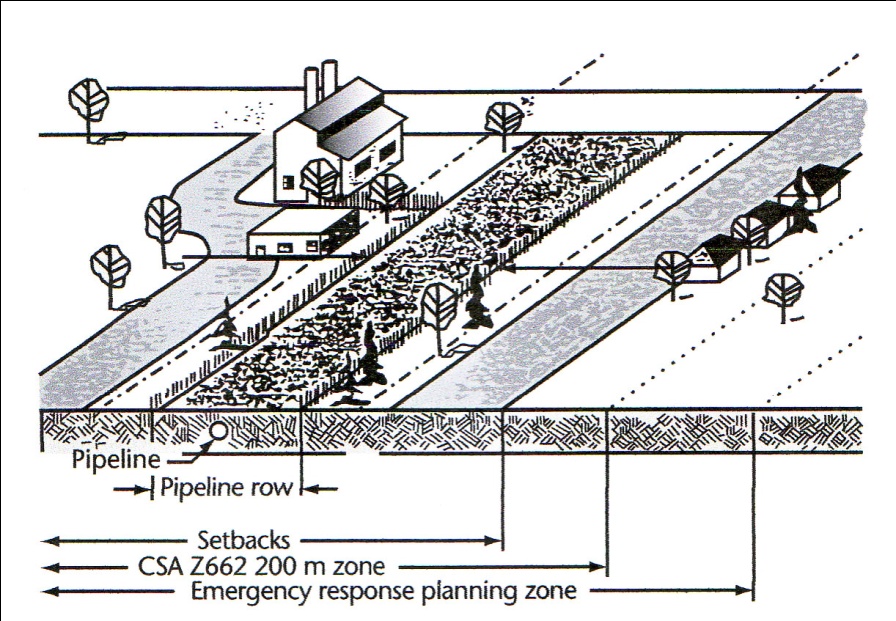 Example Land Uses along a Pipeline Corridor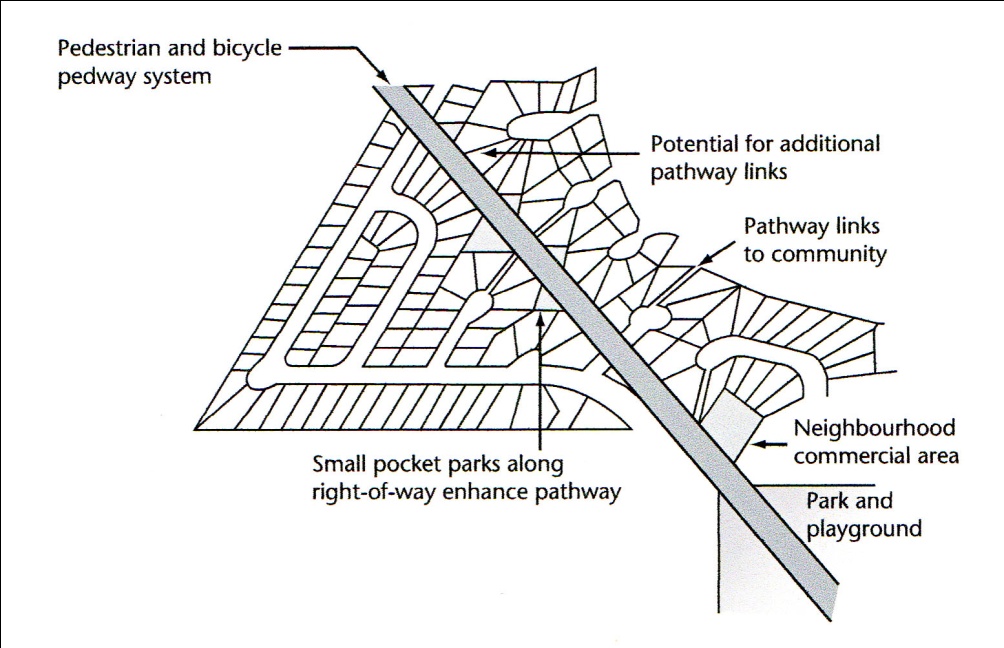 Development Along Active Railways amendment bylaw 07-2016Setbacks from active railways, for buildings or structures, shall be 30.0 metres (98 ft.) except for where provisions have been made in consultation with the operator of the railway, a lesser separation may be considered.Setback distances will be measured from the mutual property line to the principal building face. DEVELOPMENT STANDARDS FOR DISCRETIONARY USESThis Section addresses special provisions and specific development standards that apply to the following developments.  These standards apply in addition to any standards of the District. HOME OCCUPATIONSHome Occupations (Home Based Businesses) are subject to the following conditions:Home based occupations and businesses will be accommodated provided that they are clearly secondary to the principal residential use of the dwelling unit, compatible with the surrounding residential area, and not of a size  that provide services or products that would detrimentally affect the viability of the neighborhood.One home occupation shall be allowed per dwelling unit. Home occupations shall be conducted entirely within the dwelling or accessory building. One advertising display sign shall be allowed on the site or premise from which the home occupation is conducted. No LED or neon signs shall be allowed. There shall be no exterior display or storage of any merchandise or material relating to the home occupation. No equipment or process used in the home occupation shall create dust, noise, vibration, glare, fumes, odour or air pollution that is detectable at or beyond the property lines of the lot where the home occupation or business is located.Up to two (2) persons other than a resident of the dwelling unit may be engaged in any home occupation as an employee or a volunteer.Parking: The home occupation shall not cause or add to on-street parking congestion or cause an increase in traffic through residential zones. No more than one business vehicle, for which off-street parking is provided, shall be operated in connection with the home occupation. Parking of vehicles of employees hired for off-site jobs shall not be allowed at or in the vicinity of the dwelling unit. All Business Permits issued for home occupations shall expire on December 31 of the year issued. Home occupations are subject to the condition that the permit may be revoked at any time if, in the opinion of Council, the use is or has become detrimental to the amenities of adjoining properties and the neighborhood.SECONDARY SUITESSecondary Suites are subject to the following conditions:Secondary suites may be constructed within a principal, single detached dwelling in a residential zone. Only one secondary suite is permitted on each residential site Secondary suites must be located within the principal dwelling and must have a separate entrance from the principal dwelling either from a common indoor landing or directly from the exterior of the building. Secondary suites must contain cooking, eating, living, sleeping, and sanitary facilities.Secondary suites may not exceed 60 m² (646 ft2) or 35% of the total floor space, including basements, and may not have more than two bedrooms.GARDEN (GRANNY) SUITESA single Garden Suite may be placed in the back yard of a single-detached residential development under the following conditions:There is no secondary suite in the primary residence.The Garden Suite dwelling unit is a temporary use and shall be permitted for a five-year term, which may be renewed at Council’s discretion.  The landowner shall enter into an agreement that the land shall not be considered for subdivision.The owner(s) of the host residence must live on the site, and at least one resident of the primary dwelling and one resident of the Garden Suite shall be related by blood, marriage, or legal adoption.Except for infant children (up to two years of age) of a resident of the Garden Suite dwelling, there shall be no more than two residents.The occupant(s) of the Garden Suite should be able to benefit from the informal care and support of relatives in the primary residence, or provide care and support to family in the primary residence.The floor area of the Garden Suite dwelling shall not be less than 35 m² (377 ft2) and not greater than 90 m² (969 ft2).  The Garden Suite shall not be located on a permanent foundation to allow the structure to be removed from the property when it is no longer required by a relative of the permanent resident.The maximum height of the Garden Suite shall not exceed 5.0 metres (16 ft) from grade level and shall have only one story.	Garden Suite dwellings shall only be located on sites where the dwelling can be serviced by existing utilities and can be hooked up to the services of the host residence.Residents of the Garden Suite must have access to the rear yard amenities.The combined site coverage of the single detached dwelling and Garden Suite dwelling shall not exceed the maximum coverage permitted by this Zoning Bylaw, and the accessory dwelling shall be placed so that all other setback requirement of the Zoning Bylaw are met;A parking space shall be provided on site for the resident(s) of the Garden Suite dwelling.There shall be direct and separate access to the Garden Suite dwelling by on-site driveway, or by public roadway or alley.MODULAR HOMESModular Homes are subject to the following conditions:All modular homes shall be place on a permanent foundation at a standard comparable to a single detached dwelling.All modular homes shall be multi-modular, with the width approximately equivalent to the length;All modular homes shall complement adjacent and nearby dwellings; Modular homes shall be permanently connected to water and sewer services provided by the Municipality and permanently connected as available to other public utilities.All other requirements of this Bylaw apply.BED AND BREAKFAST HOMES Bed and Breakfast Homes are subject to the following conditions:A bed and breakfast home may be located in a detached one unit dwelling or in a semi-detached dwelling. No exterior alterations shall be undertaken which would be inconsistent with the residential character of the building or property.Bed and breakfast homes shall be located in a single detached dwelling used as the operator’s principal residence developed shall be licensed by the Ministry of Health.Required parking spaces may be permitted in a required front yard. One advertising display sign located on the site or premise advertising the bed and breakfast home is permitted. The facial area of a sign shall not exceed 0.5 m² (5 ft2).DAY CARE CENTRES AND PRE-SCHOOLSDay-care Centres and Pre-schools are subject to the following conditions:Day care centres and pre-schools may be approved as an accessory use or as a principal use. In any Residential District, no exterior alterations shall be undertaken to a dwelling or former dwelling which would be inconsistent with the residential character of the building or property.Outdoor play areas shall comply with the Child Care Act, 2000.RESIDENTIAL CARE HOMESResidential Care Homes are subject to the following conditions:Residential care homes may be approved as an accessory use or as a principal use.In any Residential District, no exterior alterations shall be undertaken to a dwelling or former dwelling which would be inconsistent with the residential character of the building or property.No building or structure used for the purpose of a residential care home shall be used for the purpose of keeping boarders or lodgers.CAMPGROUNDSCampgrounds are subject to the following conditions:The operator of a campground shall provide the Development Officer with a plan of the campground, identifying any buildings, uses of land and the location of all roadways and trailer coach or tent campsites with dimensions.  The addition or rearrangement of campsites, the construction or moving of buildings, and material change in use of portions of land, or the filling or clearing of land shall require a Development Permit, and the operator shall submit for approval an amended plan incorporating the development. A campground shall have within its boundaries, a buffer area abutting the boundary of not less than 4.5 metres (15 ft) which shall contain no buildings.The operator of a campground shall designate a campsite for each trailer coach or tent party, which shall be less than 150 m² (1615 ft2) in area with its corners clearly marked.One permanent sign located on site advertising the campground is permitted per site;The facial area of a sign shall not exceed 0.5 m² (5 ft2) ;No sign shall be located in any manner that may obstruct or jeopardize the safety of the public;Temporary signs not exceeding 1.0 m² (11 ft2) advertising the sale or lease of the property or other information relating to a temporary condition affecting the property are permitted.No portion of any campsite shall be located within a roadway or required buffer area.Each campsite shall have direct and convenient access to a developed roadway, which is not located in any required buffer area. The space provided for roadways within a campground shall be at least 7.5 metres (25 ft) in width.  No portion ofany campsite, other use or structure shall be located in any roadway. Each trailer coach shall be located at least 3.0 metres (10 ft) from any other trailer coach, and each campsite shall have dimensions sufficient to allow such location of trailer coaches.A campground may include as ancillary uses a laundromat or a confectionery designed to meet the needs of the occupants of the campsites, and one single detached dwelling for the accommodation of the operator.The Public Health Act shall be complied with in respect to all operations and development of the campground.WIND ENERGY FACILITIESWind energy facilities are subject to the following conditions:  All buildings and structures shall be set back at least 90.0 metres (295 ft) from an intersection of any Municipal road allowance, or Provincial highway or such greater distance as required by the Department of Highways.The setback related to Municipal road allowances and the wind energy generator (turbine) shall be no less than the length of the blade plus 10.0 metres (33 ft).The minimum site size for the allowance of any Wind Energy Facility shall be 2.0 hectares (5 acres).The setback from the property line of a non-participating landowner to a wind energy generator (turbine) shall be no less than the length of the blade plus 10.0 metres (33 ft), or a minimum of 38.0 metres, unless otherwise agreed to by the landowner, developer and the Municipality.The separation distance from a wind energy generator (turbine) to a Residential Acreage or Residential subdivision shall be a minimum distance of 550 (or 400) metres (1805 ft). The maximum total tower height shall be:6.0 metres (20 ft) above grade level in a Residential Acreage or Industrial Zoning District and the maximum noise standard shall not exceed 40 decibles.45.0 metres (148 ft) above grade level in the Community Service or Future Urban Developmental Zoning District.Approaches for access roads to the wind energy facilities must be perpendicular to established road allowances.All infrastructure, roads and accesses required to facilitate the implementation of the wind energy facilities shall be proposed by the developer as part of the Development Permit application.Any proposed development within a municipal road allowance, i.e. underground lines or overhead poles/lines, must be proposed by the developer as part of the Development Permit application and adhere to the Rural Municipality road crossing policy.The developer is required to enter into a road use agreement with the Municipality for the construction period to ensure roads are maintained in condition agreeable by both parties.The wind energy generator (turbine) shall have no restrictions on colour or height.Substations are required to be fenced. All wind energy facilities shall be enclosed within a locked protective chain link fence of a minimum height of 1.85 metres (6 ft) and the design shall be included in the Development Permit application.Development and Building Permit applications for a Wind Energy Facilities shall include either a manufacturer’s engineering certificate of structural safety or certification of structural safety via a Saskatchewan Professional Engineer.Sites having potentially dangerous or hazardous developments shall have visible signs stating any potential dangers. No hazardous waste shall be stored on the site.Council, at its discretion, may seek approval of this development from both internal and external referral agencies.ADULT DAY CARESAdult Day Care centres are subject to the following conditions:  Adult day care facilities may be approved as an accessory use or as a principal use.In any residential district, no exterior alterations shall be undertaken to a dwelling or former dwelling which would be inconsistent with the residential character of the building or property.ABOVE GROUND FUEL STORAGE TANKSAbove Ground Fuel Storage tanks are subject to the following conditions:Above ground fuel storage tanks which meet the standards of the National Fire Code and which have a maximum capacity of 50,000 litres may be permitted in association with service stations, gas bars and other permitted industrial or commercial uses where the dispensing of fuel to vehicles is a standard aspect of the use.The total storage capacity for above ground fuel storage tanks on any single service station or gas bar site shall not exceed:150,000 liters for flammable liquids (gasoline);100,000 liters for combustible liquids (diesel fuel); and100,000 liters of propane.Above ground fuel storage tanks shall be:for uses other than service stations and gas bars, located at least 3.0 metres (10 ft) from any property line or building, the 3.0 metre separation distance may be reduced to 1.0 metre (3 ft) for tanks with a capacity of 5,000 liters or less;for service stations and gas bars, located at least 6.0 metres (20 ft) from any property line or building;separated from each other and be accessible for firefighting purposes to the satisfaction of the Development Officer; andat least 15 metres (49 ft) from the boundary of any site within a Residential District.For uses other than service stations and gas bars, the dispensing equipment associated with above-ground fuel storage tanks shall be located at least 3.0 metres from any property line, at least 7.5 metres (25 ft) from any open flame or other ignition source, and at least 4.5 metres (15 ft) from any door or window.For service stations and gas bars, the dispensing equipment associated with above-ground fuel storage tanks shall be located at least 6.0 metres from any property line, at least 7.5 metres from any open flame or other ignition source, and at least 4.5 metres from any door or window.Above ground fuel storage tanks shall be protected from vehicles with suitable posts, guardrails or other similar means.At service stations and gas bars, above ground fuel storage tanks which are located in view of a front or flanking street shall be landscaped or screened to the satisfaction of the Development Officer.The maximum height of an above-ground fuel storage tank shall be limited to the maximum permitted height of a free-standing sign in the Zoning District.Painted lettering or other forms of signage may be located on above-ground fuel storage tanks subject to the sign regulations in the Zoning District.ZONING DISTRICTS AND ZONING MAPSZONING DISTRICTSFor the purpose of this Bylaw, the Town of Macklin is divided into several Zoning Districts that may be referred to by the appropriate symbols. The uses or forms of development allowed within a Zoning District, along with regulations or standards which apply, are provided in the District schedules in this Section.The ZONING DISTRICT MAPThe map, bearing the statement "This is the Zoning District Map referred to in Bylaw No. 03/14 adopted by the Town of Macklin, signed by the Mayor and by the Town Administrator under the seal of the Town, shall be known as the "Zoning District Map”, and such map is hereby declared to be an integral part of this Bylaw.BOUNDARIES OF ZONING DISTRICTS6.3.1 The boundaries of the Districts referred to in this Bylaw, together with an explanatory legend, notations and reference to this Bylaw, are shown on the map entitled, “Zoning District Map.”6.3.2 Unless otherwise shown, the boundaries of zoning Districts are site lines, centre lines of streets, lanes, road allowances, or such lines extended and the boundaries of the Municipality.6.3.3 Where a boundary of a District crosses a parcel, the boundaries of the Districts shall be determined by the use of the scale shown on the map.6.3.4 Where the boundary of a District is also a parcel boundary and the parcel boundary moves by the process of subdivision, the District boundary shall move with that parcel boundary, unless the boundary is otherwise located by amendment to the Bylaw. HOLDING DESIGNATIONa) Where on the Zoning District Map the symbol for a Zoning District has suffixed to it the holding symbol “H”; any lands so designated on the map shall be subject to a holding provision in accordance with Section 71 of The Planning and Development Act, 2007.b) Any lands subject to a holding provision shall only be used for the following uses:Those uses existing on the land when the “H” is applied; andPublic works.RESIDENTIAL Single Dwelling DISTRICT - R1  The purpose of the Residential Single Dwelling District (R1) is to accommodate primarily single family detached residential dwellings.No person shall within any R1-Residential Single Dwelling District use any land or erect, alter or use any building or structure, except in accordance with the following provisions:Permitted UsesOne single detached dwelling, which includes a RTM;Uses, buildings and structures accessory to the foregoing permitted uses and located on the same site with the main use;Playgrounds and swimming pools;Public works, buildings and structures excluding offices, warehouses, storage yards and waste management or sewage facilities.Discretionary UsesThe following uses may be permitted in the R1-Residential Single Dwelling District only by resolution of Council and only in locations specified by Council.Modular homes (refer to Section 54);Duplex dwellings;Home occupations, home based businesses (refer to Section5.1);One secondary suite (refer to Section 5.2);One garden suite (refer to Section 5.3);Child day care (refer to Section 5.6);Adult day care (refer to Section 5.10);Bed and breakfast homes (refer to Section 5.5);Residential care homes (refer to Section 5.7).Site Development RegulationsPublic works shall have no minimum or maximum site requirements.Single Detached, RTM and Modular HomesAll Other Discretionary UsesAccessory Buildings and StructuresGarages, carports, and accessory buildings attached to a principal building by a substantial roof structure shall be considered as part of the principal building and subject to the regulations of the principal building and  shall not exceed the square footage of the main floor of the principal dwelling in size. A carport, consisting of a roof and supporting columns or structures which are not permanent walls, is permitted to encroach into any required side yard as long as the supporting structures are set back a minimum of 0.3 metres (1 ft) from the side lot line and the roof does not project past the side lot line. One detached private garage is permitted in any side yard or rear yard, provided there is sufficient available space to comply with all other requirements in this Section. All activities related to artisan studios, crafts and workshops shall be conducted within an enclosed building. No exterior storage of materials, goods, or waste products is permitted, except within a waste disposal bin for collection.  No attached structure (i.e. deck) shall have a total floor area greater than the main floor area of the principal building. In calculating the main floor area of a principal building, the area of an attached garage shall be excluded.Temporary, fabric covered structures consisting of wood, metal or plastic framing covered on the roof and one or more sides with fabric, plastic, vinyl or other sheet material may be permitted to locate in a rear yard.Fence and Hedge HeightsSubject to traffic sight lines, the following height limitations shall apply to fences, walls, chain-link fences and hedges:No hedge, fence or other structure shall be erected past any property line.In a required front yard, to a height no greater than 1.0 metre (3 ft) above grade level. In a required rear yard, to a height no greater than 2.0 metres (7 ft) above grade level.Except permitted accessory buildings, no fence or other structure shall be erected to a height of more than 2.0 metres (7 ft).SignageOne permanent sign is permitted per site. The facial area of a sign shall not exceed 0.5 m² (5 ft2).In the case of a home occupation, an additional permanent sign is permitted in a window of a dwelling;No sign shall be located in any manner that may obstruct or jeopardize the safety of the public;Temporary signs not exceeding 1.0 m² (11 ft2) advertising the sale or lease of the property or other information relating to a temporary condition affecting the property are permitted.Outside StorageNo outdoor storage shall be permitted in the required front yard of any residential site. Council may apply special standards as a condition or for a discretionary use approval regarding the location of areas used for storage for that use.  No wrecked, partially dismantled or inoperable vehicle or machinery shall be stored or displayed in any required yard. No yard shall be used for the storage or collection of hazardous material.  Council may require special standards for the location setback or screening of any area devoted to the outdoor storage of vehicles in operating condition with equipment and machinery normally used for the maintenance of the residential property, vehicles or vehicular parts. Provision shall be made for the owner of the property to temporarily display a maximum of either one (1) vehicle or recreational vehicle in operating condition that is for sale at any given point in time.DISCRETIONARY uSE eVALUATION cRITERIA Amendment bylaw no. 07-2016All discretionary use applications shall follow the general discretionary use evaluation criteria as outlined in Section 3.25 and others that are specified in this Zoning District. Specific Discretionary Use Evaluation Criteria for duplex dwellings:Council shall favourably consider the location of the proposed use for sites on major streets and that the development will not cause excessive traffic through existing low density residential area.Off-street parking spaces for adult day care, day care centres, pre-school nurseries, residential care facilities shall be located in a side or rear yard and be screened if they are adjacent to a site used for residential purposes.RESIDENTIAL MULTIPLE DWELLING DISTRICT – R2The purpose of the Residential Multiple Dwelling District (R2) is to accommodate a variety of high density residential development including single detached residences, semi-detached residences, townhouses and multi-unit dwellings.No person shall within any R2 - Residential Multiple Dwelling District use any land, or erect, alter or use any building or structure except in accordance with the following provisions: Permitted UsesSemi-detached, duplex dwelling, fourplex, or townhouses and other multiple unit dwellings; Uses, buildings and structures accessory to the foregoing permitted uses and located on the same site with the main use;Playgrounds and swimming pools;Public works, buildings and structures excluding offices, warehouses, storage yards and waste management or sewage facilities.Discretionary UsesThe following uses may be permitted in the R2 - Residential Multiple Dwelling District though only by resolution of Council and only in locations specified in such resolution of Council. One single detached dwelling, including  a RTM;Modular homes (refer to Section 5.4);One secondary suite (refer to Section 5.2);One garden Suite (refer to Section 5.3)Apartment buildings; Home occupations, home based businesses (refer to Section 5.1);Child day care (refer to Section 5.6);Adult day care (refer to Section 5.10);Bed and breakfast homes (refer to Section 5.5);Residential care home (refer to Section 5.7).Site Development RegulationsPublic works shall have no minimum or maximum site requirements.Single Detached, RTM and Modular Homes Semi-Detached and Duplex (per dwelling unit)Townhouse, Fourplex, and other Multiple Unit DwellingsApartment Buildings Other Discretionary Uses:Child day care, Adult day care; Bed and breakfast homes; Residential care homesAccessory Buildings and Structures Garages, carports, and accessory buildings attached to a principal building by a substantial roof structure shall be considered as part of the principal building and subject to the regulations of the principal building and  shall not exceed the square footage of the main floor of the principal dwelling in size. A carport, consisting of a roof and supporting columns or structures which are not permanent walls, is permitted to encroach into any required side yard as long as the supporting structures are set back a minimum of 0.3 metres (1 ft) from the side lot line and the roof does not project past the side lot line. One detached private garage is permitted in any side yard or rear yard, provided there is sufficient available space to comply with all other requirements in this Section. All activities related to artisan studios, crafts and workshops shall be conducted within an enclosed building. No exterior storage of materials, goods, or waste products is permitted, except within a waste disposal bin.  No attached structure (i.e. deck) shall have a total floor area greater than the main floor area of the principal building. In calculating the main floor area of a principal building, the area of an attached garage shall be excluded.Temporary, fabric covered structures consisting of wood, metal or plastic framing covered on the roof and one or more sides with fabric, plastic, vinyl or other sheet material shall be permitted to locate in a rear yard.Fence and Hedge HeightsSubject to traffic sight lines, the following height limitations shall apply to fences, walls, chain-link fences and hedges No hedge, fence or other structure shall be erected past any property line.In a required front yard, to a height no greater than 1.0 metre (3 ft) above grade level. In a required rear yard, to a height no greater than 2.0 metres above grade level.Except permitted accessory buildings, no fence or other structure shall be erected to a height of more than 2.0 metres (7 ft).SignageOne permanent sign is permitted per site. The facial area of a sign shall not exceed 1.0 m² (11 ft2) ;In the case of a home occupation, an additional permanent sign is permitted in a window of a dwelling;No sign shall be located in any manner that may obstruct or jeopardize the safety of the public;Temporary signs not exceeding 1.0 m² (11 ft2) advertising the sale or lease of the property or other information relating to a temporary condition affecting the property are permitted.PARKINGOff-street parking requirements shall be provided in accordance with the following:Outside StorageNo outdoor storage shall be permitted in the required front yard of any residential site. Council may apply special standards as a condition or for a discretionary use approval regarding the location of areas used for storage for that use.  No wrecked, partially dismantled or inoperable vehicle or machinery shall be stored or displayed in any required yard. No yard shall be used for the storage or collection of hazardous material.  Council may require special standards for the location setback or screening of any area devoted to the outdoor storage of vehicles in operating condition with equipment and machinery normally used for the maintenance of the residential property, vehicles or vehicular parts. Provision shall be made for the owner of the property to temporarily display a maximum of either one (1) vehicle or recreational vehicle in operating condition that is for sale at any given point in time.Discretionary Use Evaluation Criteria amendment bylaw no. 07-2016All discretionary use applications shall follow the general discretionary use evaluation criteria as outlined in Section 3.25 and others that are specific in this Zoning District.Specific Discretionary Use Evaluation Criteria for Residential Care Homes:Council will consider if the proposed use maintains the existing residential character of the neighbourhood. Off-street parking spaces for adult day care, day care centres, pre-school nurseries, residential care facilities shall be located in a side or rear yard and be screened if they are adjacent to a site used for residential purposes.RESIDENTIAL MOBILE HOME DISTRICT – RMHThe purpose of the Residential Mobile Home District shall be to accommodate mobile home park development in a concentrated manner.No person shall within any RMH - Residential Mobile Home District use any land, or erect, alter or use any building or structure except in accordance with the following provisions: Permitted UsesMobile home parks;One mobile home,(not older than 15 years), following the placement thereof on a permanent foundation;Uses, buildings and structures accessory to the foregoing permitted uses and located on the same site with the main use;Playgrounds and swimming pools;Public works, buildings and structures excluding offices, warehouses, storage yards and waste management or sewage facilities.Discretionary UsesThe following uses may be permitted in the RMH - Residential Mobile Home District though only by resolution of Council and only in locations specified in such resolution of Council. Home occupations, home based businesses (refer to Section 5.1);Multi-unit dwellings;Laundromat.Site Development RegulationsPublic works shall have no minimum or maximum site requirements.Mobile Home ParksMobile Home SitesDevelopment Standards for Mobile homesAll mobile homes must meet the standards set out in CSA Z240 Procedure for Certification of Factory Built Houses, and amendments thereto. All mobile homes must bear a label of a credible certification agency indicating that compliance with the National Building Codes has been certified using the Z240 procedure.All attached and accessory structures shall require a building permit and shall comply with the requirements of the National Building Code of Canada and the Building Bylaw of the Town of Macklin.All attached or accessory structures such as porches, sun room additions, skirting and storage facilities must be factory prefabricated units, or of an equivalent quality, and shall be painted or prefinished so the design and construction will complement the main structure.In order to protect the residential character of the community, wheels, hitches, and running gear must be removed within thirty (30) days of arrival, and skirting must be installed in such a manner as to compensate for vertical movements and to prevent the entrance of rodents and other small animals.All mobile homes shall be connected to water and sewer services provided by the Municipality and connected as available to other public utilities.Accessory Uses, Buildings and StructuresPrivate garages and accessory buildings if less than 10m² (108 ft2),  shall have a minimum side or rear yard of 0.75 metres (2 ft) and a maximum projection of 0.5 metres (2 ft)  into the required yard for any eaves, gutters, or drain spouts.Uncovered outdoor swimming pools and other yard recreation equipment shall have a minimum side or rear yard of 0.75 m. In rear yards, laundry drying equipment and garbage stands are permitted.Garages, carports, and accessory buildings attached to a principal building by a substantial roof structure shall be considered as part of the principal building and subject to the regulations of the principal building and  shall not exceed the square footage of the main floor of the principal dwelling in size.Temporary, fabric covered structures consisting of wood, metal or plastic framing covered on the roof and one or more sides with fabric, plastic, vinyl or other sheet material shall be permitted to locate in a rear yard.Fence and Hedge HeightsSubject to traffic sight lines, the following height limitations shall apply to fences, walls, chain-link fence and hedges No hedge, fence or other structure shall be erected past any property line.In a required front yard, to a height no greater than 1.0 metre (3 ft) above grade level. In a required rear yard, to a height no greater than 2.0 metres (7 ft) above grade level.Except permitted accessory buildings, no fence or other structure shall be erected to a height of more than 2.0 metres (7 ft).SignageOne permanent sign is permitted per site. The facial area of a sign shall not exceed 0.5 m² (5 ft2);In the case of a home occupation, an additional permanent sign is permitted in a window of a dwelling;No sign shall be located in any manner that may obstruct or jeopardize the safety of the public;Temporary signs not exceeding 1.0 m² (11 ft2) advertising the sale or lease of the property or other information relating to a temporary condition affecting the property are permitted.PARKINGOff-street parking requirements shall be provided in accordance with the following:Outside StorageNo outdoor storage shall be permitted in the required front yard of any residential site. Council may apply special standards as a condition or for a discretionary use approval regarding the location of areas used for storage for that use.  No wrecked, partially dismantled or inoperable vehicle or machinery shall be stored or displayed in any required yard. No yard shall be used for the storage or collection of hazardous material.  Council may require special standards for the location setback or screening of any area devoted to the outdoor storage of vehicles in operating condition, equipment and machinery normally used for the maintenance of the residential property, vehicles or vehicular parts. Provision shall be made for the owner of the property to temporarily display a maximum of either one (1) vehicle or recreational vehicle in operating condition that is for sale at any given point in time.Discretionary Use Evaluation Criteria amendment bylaw no. 07-2016All discretionary use applications shall follow the general discretionary use evaluation criteria as outlined in Section 3.25 and others that are specified in this Zoning District.Specific Discretionary Use Evaluation Criteria for Multiple Unit Dwellings:The suitability of a proposal will be considered with respect to:Adherence to any concept plan prepared for the proposed development area, including proposed location of all forms of multiple unit dwellings;The convenience of parking; and,Appropriate size and quality or proposed dwelling units.  Specific Discretionary Use Evaluation Criteria for Laundromats: The location of laundromats will only be favourably considered where it can be demonstrated that the use and intensity is appropriate to the site and that it will have minimal impact on the surrounding, adjacent areas;Consideration shall be given to the area’s municipal servicing capacity.LIVE/WORK RESIDENTIAL ACREAGE DISTRICT–RA	The purpose of the Live/Work Residential Acreage District (RA) is to accommodate clustered acreage residential development and subdivision proposals on a multi-site basis within the Town.No person shall within any RA- Live/Work Residential Acreage District, use any land or erect, alter, or use any building or structure except in accordance with the following provisions.Permitted UsesOne single detached dwelling and uses, buildings, and structures accessory thereto;Uses, buildings and structures accessory to the foregoing permitted uses and located on the same site with the main use;Home occupations (Home Based Businesses);Public works, buildings, and structures, warehouses and storage yards. Discretionary UsesThe following uses may be permitted in the RA-Live/Work Residential Acreage District only by resolution of Council and only in locations specified by Council. Child day cares (refer to Section 5.6);Adult day cares (refer to Section 5.10)Residential care homes (refer to Section 5.7);Keeping of Livestock;Equestrian facilities;Bed and breakfast homes (refer to Section 5.5);Public sports fields and parks; Animal kennels;Wind  energy facilities (refer to Section 5.9);Public works waste management or sewage facilities.Site Development RegulationsPublic works shall have no minimum or maximum site requirements.Permitted and Discretionary UsesResidential parcels may be exempted from these requirements:In the case of a parcel physically severed as a result of road right-of-way or railway plans, drainage ditch, pipeline or transmission line, development, or natural features such as watercourses, water bodies there shall be no maximum site area.  Existing residential parcels may be enlarged to include adjoining land physically severed as a result of the above noted barriers;In the case of a parcel that existed prior to the adoption of this Bylaw there shall be no minimum or maximum site area.Accessory BuildingsNo accessory building shall be located within 3.0 metres (10 ft) of a side or rear site line except where the minimum yard abuts a public street, in which case the minimum side or rear yard shall be 7.6 metres.The Building Floor Area for large accessory buildings on residential acreage sites may not exceed 150m² (1615 ft2).SUPPLEMENTARY REGULATIONSWhere a residential development is proposed at a location at which a standard connection to the Town's existing sewer and water system is not feasible, the developer shall, at their own expense, provide suitable water supply and sewage disposal facilities for that development acceptable to Council and meets The Public Health Act and Regulations requirements. Domestic waste disposal systems located on the site and serving only the principal use will be a permitted use to that principal use.No outside storage shall be permitted in a yard abutting a road. Outside storage located in a side or rear yard shall be screened by landscaping or vegetation so as not to be visible from the road.The keeping of domestic animals and livestock will be accommodated by an application to Council and approved at their discretion.Any building or structure used for the habitation or shelter of animals permitted in this Zoning District shall be located a minimum distance of 76.0 metres (249 ft)  from an occupied dwelling situated on an adjoining site.Temporary UsesNotwithstanding the provisions of this bylaw, the Official Community Plan and the District Plan, a mobile home or trailer coach may be permitted for a period of up to one (1) year on an existing non-farm or farmstead residential site within this zoning district, subject to a resolution of Council,  provided that the following criteria is met.Adherence to any permit or building bylaw or licensing requirement in effect in the Municipality:Issuance of a Development Permit to the landowner, where the said trailer is located, to be issued on an annual basis.The entering into of a development agreement between all affected parties, where considered necessary, to assure applicable development standards are adhered to.Compliance with any requirement of the Ministry of Health or government agencies respecting water and waste connections, and disposal concerns.SignageOne permanent sign is permitted per site. The facial area of a sign shall not exceed 1.0 m² (11 ft2).In the case of a home occupation, an additional permanent sign is permitted on a door or wall surface or in a window.No sign shall be located in any manner that may obstruct or jeopardize the safety of the public.Temporary signs not exceeding 1.0 m² (11 ft2) advertising the sale or lease of the property or other information relating to a temporary condition affecting the property are permitted.Discretionary Use Evaluation Criteria amendment bylaw no. 07-2016All discretionary use applications shall follow the general discretionary use evaluation criteria as outlined in Section 3.25 and others that are specified in this Zoning District.Specific Discretionary Use Evaluation Criteria for Residential Care Homes:Council will consider if the proposed use maintains the existing residential character of the neighbourhood.Equestrian FacilitiesIn addition to the general requirements regarding discretionary use applications provided in Section 5 of this Bylaw, the following additional considerations shall be made for all applications for an Equestrian Facility:The Development Permit shall set the maximum number of horses and cattle, if applicable, that may be kept on the site.An animal is kept, for purposes of this section, when it is on the site overnight.That the number of animals allowed as a condition of the permit to participate in an event are in addition to the number that are allowed to be kept on the site.The Development Permit shall set out conditions that address garbage and manure control, pasture management, on site stock trailer parking, participant and spectator parking.The application shall include a Storm Water Management Plan for all areas of the parcel of land disturbed during or as a result of the development of the Equestrian Centre and supporting facilities.The application shall include a traffic impact analysis that includes current and projected traffic for the next ten years in the vicinity.A condition of the Development Permit may require there be a contribution towards upgrading of access roads should the road network require upgrading because of the impact of the facility.Details of water supply and sewage disposal shall be included with the application.Council shall place any additional conditions for approval deemed necessary based upon a specific application.Animal KennelsIn addition to the general requirements regarding discretionary use applications provided in Section 5 of this Bylaw, the following additional considerations shall be made for all applications for an Animal Kennel:The maximum number of animals not normally attributed to the host site to be kept on-site shall be at the discretion of Council.No building or exterior exercise area(s), to be used to accommodate the animals shall be allowed within 300.0 metres (984 ft) of any dwelling located on adjacent lots.All facilities, including buildings and exterior exercise areas, shall be sited behind the principal building unless otherwise approved by Council.Pens, rooms, exercise runs and holding stalls may be soundproofed to the satisfaction of Council.All dog facilities shall be visually screened from existing dwellings on adjoining lots.No animals shall be allowed outdoors between the hours of 9:00 p.m. to 7:00 a.m. daily. During this time period, all animals shall be kept indoors.A boarding use shall at no time unduly interfere with the character of the neighbourhood or the general enjoyment of adjoining sites.There shall be no external advertising other than a sign of not more than 1.0 m2 erected in accordance with the Sign Regulations contained herein.Council shall place any additional conditions for approval deemed necessary based upon a specific application.Animal kennels shall be subject to relevant Bylaws and legislation governing noise and public health.All permits issued shall be valid for a two (2) year period from the date of issuance and shall be subject to cancellation by the Municipality for due cause.Failure to comply with any of the above regulations or the conditions of a Development Permit may result in the revoking of the permit by the Municipality.TOWN CENTRE COMMERCIAL DISTRICT –C1 The purpose of the Town Centre Commercial District (C1) is to continue to encourage a “downtown” experience by providing pedestrian oriented commercial activities and services.		No person shall within any C1-Town Centre Commercial District, use any land, or erect, alter or use any building or structure except in accordance with the following provisions. Permitted UsesBanks, credit unions, and other financial institutions;Administrative offices;Barbers, hairdressers, and other similar personal services establishments;Medical, dental, and other health care offices and clinics or health services;Restaurants, cafes, coffee shops, and other similar fast food services; Confectionaries and delicatessens;Storefront retail stores and outlets;Storefront bakeries, butcher shops, and similar food processing with on-site retail sales;Theatres, assembly halls, places of worship, service clubs;Commercial  and public recreational establishments such as bowling alleys, arcades and fitness centres;Licensed premises for the sale and consumption of alcoholic beverages;Libraries, galleries, museums, and other similar cultural institutions;Public Transportation depots;Outdoor markets and concessions (permanent, seasonal, or occasional);Small-scale repair trades such as tailors, jewelers, art and hand craft shops and studios, craftspeople and similar trades, including retail sales of art and craft products;Storefront Construction trades without yards;Buildings, structures or uses accessory to and located on the same site as the principal building or permitted use. Public works buildings, offices and structures excluding warehouses, storage yards, and waste management or sewage facilities. Discretionary UsesThe following uses may be permitted in the C1-Town Centre Commercial District though only by resolution of Council and only in locations specified by such resolution of Council. Dwellings attached to and behind, or above, commercial establishments;Lumber and building supply establishments;Mid-size box stores (e.g. Grocery);Animal hospitals, or clinics and offices of veterinary surgeons;Rooming houses;Commercial Child Day Care Centres;Shops of plumbers, pipe fitters, metal workers and other industrial trades manufacturing and sales.Newspaper offices and printing plants and services;Funeral homes;Other innovative commercial uses consistent with street level retail and services. Site Development RegulationsPublic works shall have no minimum or maximum site requirements.Commercial UsesOther Discretionary Uses:Lumber and building supply establishments; Mid-size box stores; Animal hospitals, or clinics and offices of veterinary surgeons; Rooming houses; Commercial child day care centres; Shops of plumbers, pipe fitters, metal workers and other industrial trades manufacturing and sales; Newspaper offices and printing plant services; Funeral homes; and Other innovative commercial uses consistent with street level retail services.Accessory buildingsSetbacks for accessory buildings shall meet the same requirements as the principal use or building.SignageSigns and billboards shall be prohibited in the C1 - Town Centre Commercial District except for signs advertising the principal use of the premises or the principal products offered for sale on the premises. Permitted signs shall be subject to the following requirements:No sign shall be located in any manner that may obstruct or jeopardize the safety of the public;The facial area of a sign shall not exceed 4.0 m² (43 ft2);Temporary signs not exceeding 1.0 m² (11 ft2) advertising the sale or lease of the property, or other information relating to a temporary condition affecting the property, are permitted.Temporary signs advertising product prices or sales, special events related to retail and service activities, or advertising community or charity activities or events are permitted.Parking Off-street parking requirements shall be provided in accordance with the following:LandscapingWhere a site abuts any Residential District without an intervening lane, there shall be a strip of land adjacent to the abutting site line of not less than 1.5 metres (5 ft) in width throughout which shall not be used for any purpose except landscaping.Discretionary Use Evaluation Criteria amendment bylaw no. 07-2016All discretionary use applications shall follow the general discretionary use evaluation criteria as outlined in Section 3.25 and others that are specified in this Zoning District.Specific Discretionary Use Evaluation Criteria for Accessory dwellings attached to and behind, or above, commercial establishments:A maximum of one accessory dwelling unit attached to and behind, or above, a commercial establishment will be allowed;Council will favourably consider an accessory dwelling where it is located in the principal building with the front of the building at grade level always remaining a commercial use; andCouncil will only consider accessory dwellings that have a main entrance that is separate from that of the commercial establishment. Specific Discretionary Use Evaluation Criteria for Lumber and building supply establishments, shops of plumbers, pipe fitters, metal workers and other industrial trades manufacturing and sales:The location of the use will only be favourably considered where it can be demonstrated that the use and intensity is appropriate to the site and that it will have minimal impact on surrounding adjacent areas. Consideration may be given, but is not limited to, the following effects:Municipal servicing capacity;Anticipated levels of noise, odour, smoke, fumes, dust, lighting, glare, vibration and other emissions emanating from the operation;Anticipated increased levels or types of vehicle traffic, unsafe conditions or situations for vehicles, cyclists, or pedestrians; and, Utilization of hazardous substances.Consideration shall be given to the location of entry and exit points to the site and their interrelation with existing intersections or land constraints. Specific Discretionary Use Evaluation Criteria for Funeral Homes:Council shall favorably consider the location of the proposed use on a lot that abuts a major (Primary or Secondary) street, as identified in the Official Community Plan “Transportation Hierarchy” Reference Map.PROFILE HIGHWAY COMMERCIAL DISTRICT–C2  The purpose of the Profile Commercial District (C2) is to facilitate a wide range of commercial, industrial and related activities located along Provincial Highways requiring high visibility.No person shall within a C2 – Profile Highway Commercial District use any land, or erect, alter or use any building or structure except in accordance with the following provisions.Permitted UsesBusiness and/or professional offices;Motels or motor hotels, including a dwelling for caretakers, owners, or managers;Restaurants, confectionaries, including drive-thru;Licensed premises for the sale and consumption of alcoholic beverages;Strip Malls, Shopping Centres;Public transportation depots;Service stations and other establishments for the servicing, storage and sale of motor vehicles, trailers, recreation, or farm machinery and equipment;Commercial card lock operations;Commercial  and public recreational establishments such as bowling alleys, arcades and fitness centres;Garden centres or commercial greenhouses;Lumber and building supply establishments;Tourism oriented commercial recreation activities;Police, ambulance stations;Accessory uses, including integrated or complementary uses, buildings or structures accessory to and located on the same site as the principal building or use;Public works offices, buildings, structures and warehouses excluding waste management or sewage facilities.Discretionary UsesThe following uses may be permitted in the C2-Profile Highway Commercial District though only by resolution of Council and only in locations specified in such resolution of Council. Car wash;Oilfield supply and services establishments;Animal hospitals, or clinics and offices of veterinary surgeons;Construction trades and contractors’ yards;Shops of plumbers, pipe fitters, metal workers and other industrial trades manufacturing and sales;Campground including recreational vehicle park (refer to Section 5.8);Rooming house;Auto body shops;Motor vehicle, recreational vehicle, and/or mobile home sales and servicing and/or storage compound;Semi-trailer and container parking lot including sea containers.Prohibited usesa) Aggregate materials; storage or handling operations.b) Abattoirs. Site Development RegulationsPublic works shall have no minimum or maximum site requirements.Permitted Uses (other than Motels and Service Stations)Motels 					 Service Stations Shopping Centre/Strip MallsOther Discretionary Uses:			 Accessory buildings Setbacks for accessory buildings shall meet the same requirements as the principal use or building.Temporary, fabric covered structures consisting of wood, metal or plastic framing covered on the roof and one or more sides with fabric, plastic, vinyl or other sheet material shall be permitted in a required rear yard.Fence and Hedge HeightsScreen fences shall be consistent and complement the quality of building design and materials of the primary building. Screening shall be provided where a lot used for commercial or industrial purposes abuts a residential district without an intervening street or lane. Such screening shall consist of a solid fence, hedge, or wall over 1.5 metres (3 ft) in height in a side or rear yard and over 0.75 metres (2 ft)  in a front yard. No fence in a commercial or industrial zone shall exceed 2.4 metres (8 ft). No barbed wire or razor wire fences shall be allowed in a Commercial District.LandscapingA landscaped strip of not less than 3.0 metres (10 ft) in width throughout lying parallel and abutting the front site line shall be provided on every site.On corner lots, in addition to the landscaping required in the front yard, the whole of any required side yard abutting the flanking street shall be landscaped.Where a site abuts any Residential or Community Service District without an intervening lane, there shall be a strip of land adjacent to the abutting site line of not less than 3.0 metres (10 ft) in width throughout which shall not be used for any purpose except landscaping.Parking RequirementsLoading RequirementsWhere the use of a building or site involves the receipt, distribution or dispatch by vehicles of materials, goods or merchandise, adequate space for such vehicles to stand for loading and unloading shall be provided on the site. The minimum area of an individual loading space shall be 17.0 m² (183 ft2). Doors located in side yards shall not be used for delivery purposes.SignageSigns and billboards shall be prohibited in the C2 - Highway Commercial District except for signs advertising the principal use of the premises or the principal products offered for sale on the premises. Permitted signs shall be subject to the following requirements: One permanent sign is permitted per site. The facial area of a sign shall not exceed 4.0 m² (43 ft2);No sign shall be located in any manner that may jeopardize public safety;Temporary signs not exceeding 1.0 m ² (11 ft2) advertising the sale or lease of the property or other information relating to a temporary condition affecting the property are permitted.Temporary signs advertising product prices or sales, special events related to retail and service activities, or advertising community or charity activities or events are permitted. Outside StorageNo outdoor storage shall be permitted in the required front yard of any commercial or industrial site. Council may apply special standards as a condition or for a discretionary use approval regarding the location of areas used for storage for that use.  No wrecked, partially dismantled or inoperable vehicle or machinery shall be stored or displayed in any required yard. No yard shall be used for the storage or collection of hazardous material.  Council may require special standards for the location setback or screening of any area devoted to the outdoor storage of vehicles in operating condition with equipment and machinery normally used for the maintenance of the property, vehicles or vehicular parts.  Discretionary Use Evaluation Criteria amendment bylaw no. 07-2016All discretionary use applications shall follow the general the discretionary use evaluation criteria as outlined in Section 3.25 and others that are specified in this Zoning District.Specific Discretionary Use Evaluation Criteria for Mid-Size Box Stores:Council will favorably consider the proposed use where it can be demonstrated that it is primarily for pedestrian use and accessible to the public from both the street and from the development;Council will consider the appropriate separation to other uses that may be incompatible with Shopping Centre/Strip Mall retail and service activities;Council will consider the potential uses and street access to the site when making a discretionary use decision on a proposed shopping centre/strip mall. Ingress and egress points shall be designed to minimize conflict with adjacent land uses and not pose a safety hazard; andOther criteria may include the street façade, main street entrance, windows along the street and the relaxation of on-site parking requirements.Specific Discretionary Use Evaluation Criteria for construction trades and contractors’ yards, shops of plumbers, pipe fitters, metal workers and other industrial trades manufacturing and sales, auto body shops:The location of the use will only be favourably considered where it can be demonstrated that the use and intensity is appropriate to the site and that it will have minimal impact on surrounding adjacent areas. Consideration may be given, but is not limited to, the following effects:Municipal servicing capacity; andAnticipated levels of noise, odour, smoke, fumes, dust, lighting, glare, vibration and other emissions emanating from the operation;Anticipated increased levels or types of vehicle traffic, unsafe conditions or situations for vehicles, cyclists, or pedestrians; and, Utilization of hazardous substances.Consideration shall be given to the location of entry and exit points to the site and their interrelation with existing intersections or land constraints,Specific Discretionary Use Evaluation Criteria for Rooming House:Council will favourably consider a rooming house that is contained within a single-detached or semi-detached (both halves must be a rooming house) dwelling; andCouncil will consider if the proposed use maintains the existing residential character of the neighbourhood.Specific Discretionary Use Evaluation Criteria for Oilfield equipment parking lot and staging area:The designated truck access routes will not be primarily through residential areas.Specific Discretionary Use Evaluation Criteria for Motor vehicle, recreational vehicle, and/or mobile home sales storage compound; Semi-trailer and container parking lots including sea containers:Council will favourably consider the proposed use where it is located in an area of low-visibility, and screened to avoid any adverse visual impact.Sites used for discretionary uses which may result in heavy truck traffic shall be located to ensure that such traffic takes access to or from major streets or designated truck routes.GENERAL INDUSTRIAL DISTRICT – IND The purpose of the General Industrial District (IND) is to provide areas for Industrial activities which have moderate potential for conflict with adjacent land uses and rely on access to prime traffic routes.  	No person shall within any IND-General Industrial District use any land, or erect, alter, or use any building or structure except in accordance with the following provisions.Permitted UsesBusiness and/or professional offices;Industrial parks containing a combination of permitted uses;Buildings, structures, and uses accessory to, and located on the same site as, the principal building or use excepting any building or structure used for human habitation;Indoor repair, rental, servicing, storage, wholesale of any commodity and/or retail sales of any goods, materials and/or commodities excluding any hazardous materials;Manufacturing, fabricating, processing, assembly, finishing, production or packaging of materials, goods or products that are not noxious;Service stations and commercial card lock operations;Oilfield supply and service establishments;Auto body shops;Construction and other contractors,  industrial trades, workshops,  yards, plants, and/or offices;  Warehousing and supply depots;Farm and Industrial machinery equipment and vehicle sales and service;Trucking operations;Semi-trailer and container parking lot including sea containers;Lumber and building supply establishments;Construction of RTM homes or  agricultural building assembly area;Motor vehicle, recreational vehicle, and/or mobile home sales and servicing and/or storage compound;Commercial recycling depots;Public works buildings and structures including offices, warehouses, storage, yards, and waste management or sewage facilities.Discretionary Uses The following uses may be permitted in the IND- Industrial District though only by resolution of Council and only in locations specified in such resolution of Council. Bulk petroleum sales and storage (refer to Section 5.11);Stockyards and auction marts;Salvage yards and auto wreckers;Meat processing plants/abattoirs;Seed cleaning plants, feed mills and flour mills;Fertilizer sales and storage;Cement manufacturing; Aggregate material storage or handling operations;Wind energy facilities (refer to Section 5.9);Agricultural based business including processing and packaging of product. Amendment Bylaw No. XX-2016.Site Development RegulationsPublic works shall have no minimum or maximum site requirements.Permitted UsesService Stations and Discretionary UsesAccessory buildingsSetbacks for accessory buildings shall meet the same requirements as the principal use or building.Temporary, fabric covered structures consisting of wood, metal or plastic framing covered on the roof and one or more sides with fabric, plastic, vinyl or other sheet material shall be permitted in a required rear yard.Fence and Hedge HeightsScreen fences shall be consistent and complement the quality of building design and materials of the primary building.  Screening shall be provided where a lot used for commercial or industrial purposes abuts a Residential District without an intervening street or lane. Such screening shall consist of a solid fence, hedge, or wall over 1.5 metres (5 ft) in height in a side or rear yard and over 0.75 metres (2 ft) in a front yard. No fence in a commercial or industrial zone shall exceed 2.4 metres (8 ft). No barbed wire, or razor wire fences shall be allowed in an Industrial District.LandscapingA landscaped strip of not less than 3.0 metres (10 ft) in width throughout lying parallel and abutting the front site line shall be provided on every site.On corner lots, in addition to the landscaping required in the front yard, the whole of any required side yard abutting the flanking street shall be landscaped.Where a site abuts any Residential District without an intervening lane, there shall be a strip of land adjacent to the abutting site line of not less than 3.0 metres (10 ft) in width throughout which shall not be used for any purpose except landscaping.ParkingOff-street parking requirements shall be provided in accordance with the following:loading requirementsWhere the use of a building or site involves the receipt, distribution, or dispatch by vehicles of materials, goods, or merchandise, adequate space for such vehicles to stand for loading and unloading without restricting access to all parts of the site shall be provided on the site. The minimum area of an individual loading space shall be 17m² (183 ft2).SignageSigns and billboards are prohibited in the IND-Industrial District except for signs advertising the principal use of the premises or the names of the occupants of the premises. Permitted signs shall be subject to the following regulations:One permanent sign is permitted per site. The facial area of a sign shall not exceed 4.0 m² (43 ft2);No sign shall be located in any manner that may obstruct or jeopardize the safety of the public;Temporary signs not exceeding 1.0 m² (11 ft2) advertising the sale or lease of the property or other information relating to a temporary condition affecting the property are permitted;Temporary signs advertising product prices or sales, special events related to retail and service activities, or advertising community or charity activities or events are permitted. Outside StorageNo outdoor storage shall be permitted in the required front yard of any commercial or industrial site. No yard shall be used for the storage or collection of hazardous material.  Council may apply special standards as a condition or for a discretionary use approval regarding the location of areas used for storage for that use.  Council may require special standards for the location setback or screening of any area devoted to the outdoor storage of vehicles in operating condition, equipment and machinery normally used for the maintenance of the property, vehicles or vehicular parts. All outside storage shall be fenced and where the area abuts a residential area. All junk yards or auto wrecking yards shall be totally enclosed by a sturdy fence built to a minimum height of 2.0 metres (7 ft) and constructed of material suitable to conceal from view the materials stored on site. No materials shall be stacked above the height of the fence.All automobile parts, dismantled vehicles, storage drums and crates, stockpiled material, and similar articles and materials shall be stored within a building or suitably screened from public view.Discretionary Use Evaluation Criteria amendment bylaw no. 07-2016All discretionary use applications shall follow the general the discretionary use evaluation criteria as outlined in Section 3.25 and others that may be specified.Specific Discretionary Use Evaluation Criteria for Salvage Yards and Auto Wrecker Operations:All salvage yards will be favourably considered where it can be demonstrated that is  can be totally hidden from the view of the travelling public, provincial highways ,any public road and adjacent residential development by utilizing any of the following measures: Distance and careful location,Natural or planted vegetation,An earth berm,An opaque fence,A building,Other appropriate methods approved by council.Specific Discretionary Use Evaluation Criteria for Seed cleaning plants, feed mills and flour mills; fertilizer sales and storage; cement manufacturing; and aggregate material storage or handling operations:The location of the use will only be favorably considered where it can be demonstrated that the use and intensity is appropriate to the site and that it will have a minimal impact on the surrounding, adjacent areas. Consideration may be given:Municipal servicing capacity;Anticipated levels of noise, odour, smoke, fumes, dust, lighting, glare, vibration and other emissions emanating from the operationAnticipated increased levels or types of vehicle traffic, unsafe conditions or situations for vehicles, cyclists, or pedestrians; and Utilization of hazardous substances.The designated truck access routes will not be primarily through residential areas. Performance StandardsAn industrial operation including production, processing, cleaning, testing, repairing, storage or distribution of any material shall conform to the following standards:Noise - emit no noise of industrial production audible beyond the boundary of the lot on which the operation takes place;Smoke - no process involving the use of solid fuel is permitted;Dust or ash - no process involving the emission of dust, fly ash or other particulate matter is permitted;Odour - the emission of any odorous gas or other odorous matter is prohibited;Toxic gases - the emission of any toxic gases or other toxic substances is prohibited;Glare or heat - no industrial operation shall be carried out that would produce glare or heat noticed beyond the property line of the lot;External storage - external storage of goods or material is permitted if kept in a neat and orderly manner or suitably enclosed by a fence or wall to the satisfaction of the authority having jurisdiction. No storage shall be permitted in the front yard;Industrial wastes - waste which does not conform to the standards established from time to time by Town Bylaws shall not be discharged into any Town sewers.The onus of proving to Council's satisfaction that a proposed development does and will comply with these requirements rests with the developer.COMMUNITY SERVICE DISTRICT – CS  The purpose of the Community Service District (CS) is to provide areas for a wide range of community service related activities including social, recreational, institutional, parks and public service. No person shall, within any CS – Community Service District, use any land, or erect, alter or use any building or structure except in accordance with the following provisions.Permitted UsesBuildings, structures, or uses secondary or subordinate to, and located on the same site as, the principal use, shall be considered accessory uses and, may include commercial uses;Elementary, high schools and other educational facilities;Lodges, social clubs, service clubs;Municipal offices, libraries, historic and cultural institutions, community halls;Places of worship and assembly halls; Child and adult daycare;Health facilities and special care homes;Recreational - sports fields, parks, playgrounds, curling rinks, skating rinks, tennis courts, lawn bowling greens, swimming pools, and other similar uses. More than one recreational use may be permitted per site;Golf courses;Natural and nature-like open areas;Community gardens;Pedestrian trails and bicycle pathways;Skateboard parks or bmx bike-terrain;Scenic lookout and interpretation facilities, rest stops, and other public trail facilities;Public works buildings and structures excluding storage yards, warehouses, drainage ditches, culverts, and other drainage works, and shall include water reservoirs, waste management sites, and sewage treatment facilities.Discretionary UsesThe following uses may be permitted in the Community Service District though only by resolution of Council and only in locations specified in such resolution of Council. Wind energy facilities (refer to Section 5.9).Site Development RegulationsPublic works shall have no minimum or maximum site requirements.Permitted Uses (other than educational facilities, rinks and swimming pools)Elementary and Secondary SchoolsSkating, Curling Rinks and Swimming PoolsAccessory Buildings SignageOne permanent sign is permitted per site. The facial area of a sign shall not exceed 4.0 m² (43 ft2). Billboards are prohibited except for one information sign for each building or use and those bearing notices of special events and activities, or other information, relating to a temporary condition affecting the site and shall not exceed 1.0 m² (11 ft2) in size.Temporary signs advertising product prices or sales, special events related to retail and service activities, or advertising community or charity activities or events are permitted.ParkingOff-street parking requirements shall be provided in accordance with the following:LandscapingA landscaped strip of not less than 3.0 metres (10 ft) in width throughout lying parallel and abutting the front site line shall be provided on every site.On corner lots, in addition to the landscaping required in the front yard, the whole of any required side yard abutting the flanking street shall be landscaped.Where a site abuts any Residential District without an intervening lane, there shall be a strip of land adjacent to the abutting site line of not less than 1.5 metres (5 ft) in width throughout which shall not be used for any purpose except landscaping.FUTURE URBAN DEVELOPMENT DISTRICT – FUD The purpose of the Future Urban Development District (FUD) is to limit development that may affect future growth of the Town by providing for temporary and transitional uses and activities.No person shall within any FUD – Future Urban Development District use any land, or erect, alter or use any building or structure, except in accordance with the following provisions:Permitted UsesAgricultural crop production and horticultural uses and buildings and structures customarily accessory to the use; Keeping of livestock, though excluding intensive livestock operations, poultry farms, hatcheries, or commercial kennels;Commercial greenhouses, market gardens, and sod farms;Uses, buildings and structures accessory to the principal building or  use;Recreational uses and sports grounds;Recreational Vehicle Storage yards; Public works buildings and structures including offices, warehouses, storage, yards, and waste management or sewage facilities;Uses in existence when this Bylaw comes into force.Discretionary UsesThe following uses may be permitted in the FUD- Future Urban Development District only by resolution of Council and only in locations specified by Council. One single detached dwelling and buildings accessory to the principal use and occupied by the owner, manager or caretaker of the principal use; Home occupations, home based businesses (refer to Section 5.1);Cemeteries;Wind energy facilities (refer to Section 5.9).Amendment Bylaw No. 07-2016Site Development RegulationsSignageOne permanent sign is permitted per site. The facial area of a sign shall not exceed 1.0 m² (11 ft2).In the case of a home occupation, an additional permanent sign is permitted;No sign shall be located in any manner that may obstruct or jeopardize the safety of the public;Temporary signs not exceeding 1.0 m² (11 ft2) advertising the sale or lease of the property or other information relating to a temporary condition affecting the property are permitted.Supplementary RegulationsCouncil will consider the applications for discretionary use with respect to the following criteria:The infrastructure servicing capacity is available to service the development without excessive impact on other uses being served by the system.The proposed development will be consistent with any concept plans in force in the area and will not be inconsistent with the future use and development plans of the Official Community Plan and the District Plan.The development will not require the development of new streets and utility lines except as may be provide for in existing plans under the Official Community Plan and the District Plan and that the proposal is not premature.Where a development is proposed at a location at which standard connection to the Town's existing sewer and water system is not feasible, the developer shall, at their own expense, provide suitable water supply and sewage disposal facilities for that development acceptable to Council and meets The Public Health Act and Regulations requirements. Domestic waste disposal systems located on the site and serving only the principal use will be a permitted use to that principal use.Any building or structure used for the habitation or shelter of animals permitted in this Zoning District shall be located a minimum distance of 76.0 metres (249 ft) from an occupied dwelling situated on an adjoining site.Discretionary Use Evaluation Criteria amendment bylaw no. 07-2016All discretionary use applications shall follow the general discretionary use evaluation criteria as outlined in Section 3.9 and others that may be specified.Specific Discretionary Use Evaluation Criteria for Cemeteries:The location of cemeteries will only be favourably considered where it can be demonstrated that the use and intensity is appropriate to the site and that it will have minimal impact on the surrounding, adjacent areas.R1Residential Single DwellingC1Town Centre CommercialR2Residential Multiple Dwelling C2Profile Highway CommercialRMHResidential Mobile Home INDGeneral IndustrialRALive/Work Residential AcreageCSCommunity ServiceRALive/Work Residential AcreageFUDFuture Urban DevelopmentMinimum site area  460 m² (4951 ft2)Minimum floor  area  75 m² (700 ft2)Minimum site frontage 12 metres (49 ft)Height9.0  metres (30 ft) for Principal Buildings Maximum site coverage40% and 50% on a corner siteMinimum front yard6.0 metres (20 ft)Minimum rear yard7.5 metres (25 ft)Minimum side yard1.0  metre (3 ft), unless on a corner site the side yard shall be 2.5 metresMinimum site area  460 m² (4951 ft2)Minimum floor  area  75 m² (700 ft2)Minimum site frontage 12 metres (49 ft), 15 metres without a laneHeight9.0  metres (30 ft) for Principal Buildings Maximum site coverage50%Minimum front yard6.0 metres (20 ft)Minimum rear yard7.5 metres (25 ft) to the Principal Dwelling Living Space4.0 metres to a rear facing a garage unitMinimum side yard1.0  metre (3 ft), unless on a corner site the side yard shall be 2.5 metresMinimum Yard setbacks  a minimum of 6.0 metres (20 ft) from the front site line, 1.2 metres (4 ft) from the principal building, and 0.8 metres (3 ft) from the side site line unless the side site line is an abutting street then the side yard shall be 3.6 metres (12 ft).Maximum floor  area All accessory buildings shall not exceed 83.6 m² (900 ft²) in area.HeightThe height of the accessory building or structure shall not exceed 4.0 metres (13 ft) in height from grade level to the underside of the eaves and the vertical distance of the height must be less than 5 metres (16 ft).Minimum rear yard All accessory buildings shall be located a minimum of 0.8 metres (3 ft) from the rear site line except where an accessory building has a door or doors opening onto a lane then it shall not be located less than 2.0 metres (7 ft) from the site line abutting the lane. In the case of a rear-facing attached garage: minimum - 4 metres (13 ft).Minimum site area  460 m² (4951 ft2)Minimum floor  area  75m² (700 ft2)Minimum site frontage 12 metres (39 ft)Height9.0  metres (30 ft) for Principal Buildings Maximum site coverage40% and 50% on a corner siteMinimum front yard6.0 metres (20 ft)Minimum rear yard7.5 metres (25 ft)Minimum side yard1.0  metre (3 ft), unless on a corner site the side yard shall be 2.5 metres (8 ft)Minimum site area  275 m² (2960 ft2)Minimum floor area  55 m² (592 ft2)Minimum site frontage 9.0 metres (30 ft)Height9.0  metres (30 ft) for Principal Buildings and 4.0 metres for accessoryMaximum site coverage40% and 50% on a corner siteMinimum front yard6.0 metres (20 ft)Minimum rear yard7.5 metres (25 ft)Minimum side yard1.0  metre (3 ft), unless on a corner site the side yard shall be 2.5 metres (8 ft)Minimum site area  560 m²  (4951 ft2) plus 93 m²   (1001 ft2) for each unit more than three(3) on the ground floor Minimum floor area  30 m² ( 323 ft2) per unitMinimum site frontage 20.0 metres  (66 ft)Height9.0 metres (2 ½ Stories)Maximum site coverage50%Minimum front yard6.0 metres (20 ft)Minimum rear yard7.5 metres (25 ft)Minimum side yard1.0  metre (3 ft), unless on a corner site the side yard shall be 2.5 metres (8 ft)Minimum site area  930 m² (10010 ft2)Minimum floor  area   46.5 m² (501 ft2) per dwelling unit Minimum site frontage 25.0 metres (82 ft)Maximum site coverage50% interior site, 60% corner siteMinimum front  yard 6.0 metres (20 ft)Minimum rear yard7.5 metres (25 ft)Minimum side yard 1.0  metre (3 ft), unless on a corner site the side yard shall be 2.5 metres (8 ft)Minimum site area  360 m2  (3875 ft2) with a lane, 450 m2 (4844 ft2) without a laneMinimum floor  area  70 m² (753 ft2)Minimum site frontage 12 metres (39 ft) with a lane, 15 metres (49 ft) without a laneHeight9.0 metres (30 ft) for Principal BuildingsMaximum site coverage40% and 50% on a corner siteMinimum front  yard 6.0 metres (20 ft)Minimum rear yard7.5 metresMinimum side yard 1.0 metres (3 ft)Minimum Yard setbacks  a minimum of 6.0 metres (20 ft) from the front site line, 1.2 metres (4 ft) from the principal building, and 0.8 metres (3 ft) from the side site line unless the side site line is an abutting street then the side yard shall be 3.6 metres (12 ft).Maximum floor  area  All accessory buildings shall not exceed 83.6 m² (900 ft²) in area.HeightThe height of the accessory building or structure shall not exceed 4.0 metres (13 ft) in height from grade level to the underside of the eaves and the vertical distance of the height must be less than 5 metres (16 ft).Minimum rear yard All accessory buildings shall be located a minimum of 0.8 metres ( 3 ft) from the rear site line except where an accessory building has a door or doors opening onto a lane then it shall not be located less than 2.0 metres ( 7 ft) from the site line abutting the lane.Single detached, RTM and modular homes  2 spaces per dwellingSemi-detached, duplex, multi-unit dwellings2 spaces per dwellingPublic worksNo requirementPlaygrounds and swimming poolsNo requirementApartment buildings1.25 spaces per dwellingTownhouse, fourplex and other multiple unit dwellings1.5 spaces per dwellingBed and breakfast homes1 space plus 1 space for each guest roomResidential care homes1 space plus 1 space for each non-resident staff memberChild day cares and pre-schools1 space plus 1 additional space for every 10 persons enrolled in the facilityAdult day cares2 space plus 1 space per 5 persons enrolled in the facilityMinimum site area  2 hectares (5 acres)Minimum site frontage 30.0 metres (98 ft)Maximum site coverage40% including 10% of the area shall be designated communal open space and the Road allowance shall be 15.0 metres (49 ft) in width.Minimum front yard6.0 metres (20 ft)Minimum rear yard7.5 metres (25 ft)Minimum side yard1.0  metre (3 ft), unless on a corner site the side yard shall be 2.5 metresMinimum site area  465 m² (5005 ft2)Minimum floor area  50 m² (538 ft2)Minimum site frontage 12 metres (39 ft)Maximum site coverage40%Minimum front yard6.0 metresMinimum rear yard7.5 metres (25 ft)Minimum side yard1.0 metres (3 ft), unless on a corner site the side yard shall be 2.5 metres (9 ft)Minimum Yard setbacks  Accessory buildings shall comply with the yard requirements for a principal building.  Any building located less than 1.0 metre (3 ft) from a principal building shall comply with all the minimum yard requirements of the principal building. An accessory building shall not be located in a required front yard.Maximum floor  area All accessory buildings shall not exceed 83.6 m² (900 ft²) in area. HeightThe height of the accessory building or structure shall not exceed 4.0 metres (13 ft) in height from grade level to the underside of the eaves and the vertical distance of the height must be less than 5 metres (16 ft).Minimum rear yard All accessory buildings shall be located a minimum of 0.8 metres from the rear site line except where an accessory building has a door or doors opening onto a lane then it shall not be located less than 2.0 metres (7 ft) from the site line abutting the lane.Mobile homes2 spaces per dwellingPublic worksNo requirementPlaygrounds and swimming poolsNo requirementLaundromats1 space per 28 m2 (301 ft2) of gross floor areaMinimum site area  1 hectare (2.5 acres)Minimum site frontage 25.0 metres (82 ft)Minimum front yardAll buildings shall be set back a minimum of 60 metres (197 ft) from the centre line of any municipal road allowance or Provincial highway and/or a minimum of 90 metres from the intersection of the centre lines of any municipal roads or Provincial highway.Minimum rear yard15.0 metres (49 ft) or 25% of the depth of the site whichever is the lesser.Minimum side yard15.0 metres (49 ft) except where a side yard abuts a municipal road allowance or a provincial highway, the front yard requirements shall apply.Minimum side yard15.0 metres (49 ft) except where a side yard abuts a municipal road allowance or a provincial highway, the front yard requirements shall apply.Minimum setback for trees, shelterbelts and fences55.0 metres (180 ft) from  the centre line of a Provincial Highway. 5.0 metres (16 ft) from Highway frontage road property line.46.0 metres (151 ft) from the center line of a municipal road.8.0 metres (26 ft) from the property line of an internal subdivision road.Minimum site area  225 m² (2422 ft2)Minimum site frontage 7.5 metres (25 ft)Maximum site coverage75%Minimum front yardNo requirementMinimum rear & side yardNo requirement except when the side site line directly abuts any Residential or Community Service District or abuts a public street, then the minimum side yard shall be 1.5 metres (5 ft). When the rear site line abuts a railway right-of-way no rear yard need be provided. Doors located in side yards shall not be used for delivery purposes.Minimum site area  235 m² (2530 ft2)Minimum site frontage 7.5 metres (25 ft)Maximum site coverage75%Minimum front yardNo requirementMinimum rear & side yardNo requirement except when the side site line directly abuts any Residential or Community Service District or abuts a public street, then the minimum side yard shall be 1.5 metres (5 ft). When the rear site line abuts a railway right-of-way no rear yard need be provided. Doors located in side yards shall not be used for delivery purposes.Height15 metres (49 ft)Shopping Centre/Strip Mall1 parking space for each 50 m² (538 ft2) of floor areaPlaces of assembly, institutional buildings1 parking space for each 50 m² (538 ft2)  of floor areaLumber and building supply establishments1 space per 50 m2 (538 ft2) of gross floor or 1 space per 3 employees, whichever is greater.All other usesNo requirementMinimum site area  900 m² (9688 ft2). There shall be no minimum site development requirements for public works buildings.Minimum site frontage 30.0 metres (98 ft)Minimum front yard6.0 metres (20 ft)Minimum side yard3.0 metres (10 ft)Minimum rear yard6.0 metres (20 ft)Minimum site area  1600 m² (17222 ft2)900 m² (9688 ft2)Minimum site frontage 30.0 metres (98 ft)30.0 metres (98 ft)Minimum front yard15 metres (49 ft)	7.5 metres (25 ft)Minimum side yard3.0 metres (10 ft)	3.0 metres (10 ft)Minimum rear yard6.0 metres (20 ft)6.0 metres (20 ft)Minimum site area  3,700 m2 (39,826 ft2)Minimum site frontage 75 metres (246 ft)Height15 metres (49 ft)Maximum site coverage75%Minimum front yard7.5 metres (25 ft)Minimum rear yard9 metres (30 ft)Minimum side yard3 metres (10 ft)Oilfield supply and services establishments; Construction Trades and Contractors’ yards; Motor Vehicle, recreational vehicle, and/or mobile home sales storage compound; Semi-trailer and Container Parking lotCar wash; Shops of plumbers, pipe fitters, metal workers and other industrial trades manufacturing and sales; Autobody shop; Rooming houses; Animal hospitals or clinics and office of veterinary surgeonsMinimum site area  930 m² (10,010 ft2). There shall be no minimum site development requirements for public works buildings. 730 m2 (7858 ft2)Minimum site frontage 30.0 metres (98 ft)20.0 metres (66 ft)Minimum front yard6.0 metres (20 ft)6.0 metresMinimum side yard3.0 metres (10 ft)3.0 metresMinimum rear yard6.0 metres 6.0 metresStrip malls or retail plazas 1 parking space for each 50 m² (538 ft2) of floor areaStores and offices1 parking space for every 50 m²  (538 ft2)  of gross floor areaRestaurants, other eating places1 parking space for every 10 seats provided for patronsTheatres, places of assembly1 parking space for every 10 seats provided for patrons.Motels, motor hotels or hotels 1 parking space for each unitService stations1 ½ parking spaces for each service bayAll other uses 1 parking space for each 75 m² (807 ft2) of building floor area Gross Floor AreaMinimum Number of Loading Spaces93 m² to 1300 m²1 space1300 m² to  2800 m²2  spaces<2800 m²2 spaces +1 space for each 5600 m² (60278 ft2)Minimum site area  580  m² (6243 ft2)Minimum site frontage 15.0 metres (49 ft)Minimum front yard6.0 metres (20 ft)Minimum rear yard3.0 metres (10 ft)Minimum side yard3.0 metres (10 ft)Minimum site area  929 m2 (10,000 ft2)Minimum site frontage 30 metres (98 ft)Minimum front yard7.5 metres (25 ft)Minimum rear yard10% of the depth of the lotMinimum side yard3.0 metres (10 ft)Height15 metres (49 ft)Warehouses or manufacturing activities 1 parking space for each 90 m² (969 ft2) of gross floor areaPrincipal buildings 1 parking space for each 50 m² (538 ft2) of gross floor area, or 1 parking space for each 1.5 employees, whichever is greater.Gross Floor AreaMinimum Number of Loading Spaces93 m² to 1300 m²1 space1300 m² to  2800 m²2  spaces<2800 m²2+1 for each 5600 m² (60278 ft2)Minimum site area  450 m² (4844 ft2)Minimum site frontage 15 metres (49 ft)Minimum front yard6.0 metres (20 ft)Minimum rear yard6.0 metres except where the rear site line abuts a Residential District without an intervening street or lane, at least 7.5 metres (25 ft) shall be provided. Minimum side yard50% of the height of the building or 3.0 metres (10 ft), whichever is greaterMinimum site area  No minimum requirementMinimum site frontage 60.0 metres (197 ft)Maximum site coverage75%Minimum front yard15 .0 metres (49 ft)Minimum rear yard7.5 metres (25 ft)Minimum side yard7.5 metres (25 ft)Minimum site area 1200 m² (12917 ft2)Minimum site frontage20.0 metres (66 ft)Minimum front yard7.5 metres (25 ft)Minimum rear yard7.5 metres (25 ft)Minimum side yard1.5 metres (5 ft) except on a corner site abutting a street then 3.6 metres (12 ft) shall be providedMinimum front yard7.5 metres (25 ft)Principal building All accessory buildings shall be set back 1.2 metres (4 ft) from the principal building.Minimum side yard0.8 metres (3 ft) unless the side site line is an abutting a street then the side yard shall be 3.6 metres (12 ft)Minimum rear yardAll accessory buildings with a door or doors opening onto a lane shall not be located less than 2.0 metres (7 ft) from the site line abutting the lane.Elementary school 1 parking space for each staff memberHigh school 1 parking space for each staff member, plus 1 parking space for every 10 studentsChurches and places of assembly  1 parking space for each 50 m² (538 ft2) of floor areaSpecial care homes1 parking space for each bed. Institutional buildings, private clubs and lodges1 parking space for each 50 m² (538 ft2) of floor areaRecreational buildings, sports facilities and fields1 parking space for each of every ten patrons or seats.Minimum site area   Existing, no subdivisionMinimum site frontage  60.0 metres (197 ft) abutting a highway or 6.0 metres (20 ft) abutting a streetFront yard 15.0 metres (49 ft) unless the property abuts a municipal road, then the setback is 60.0 metres from the centerline of the municipal road.Side yard7.5 metres (25 ft) for dwelling and buildings accessory thereto, except the minimum side yard abutting a public street shall be 10.0 metres (33 ft).Rear yard 10.0 metres (33 ft) for dwellings and buildings accessory thereto except that the minimum rear yard abutting a public street shall be 30.0 metres (98 ft).